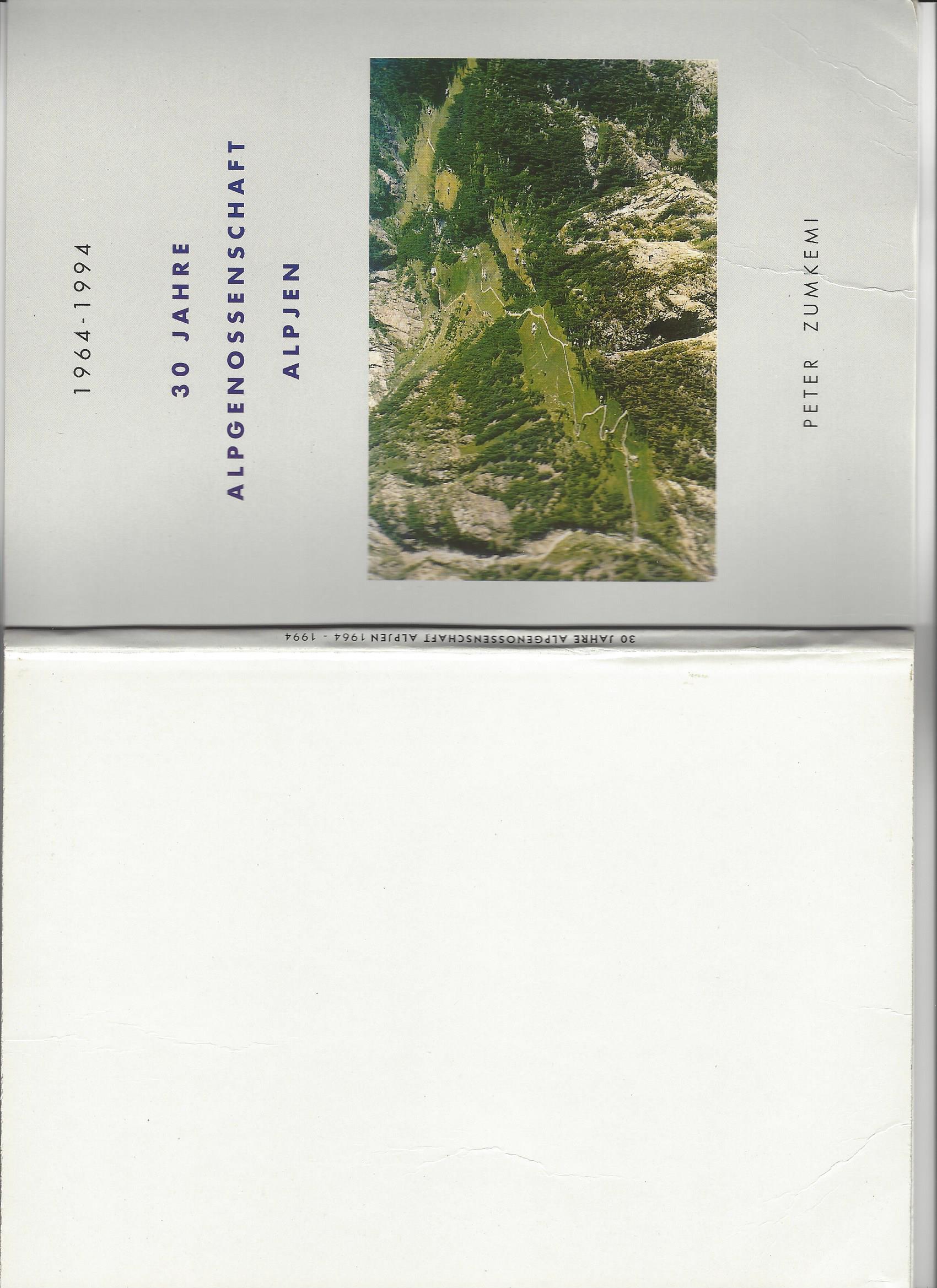 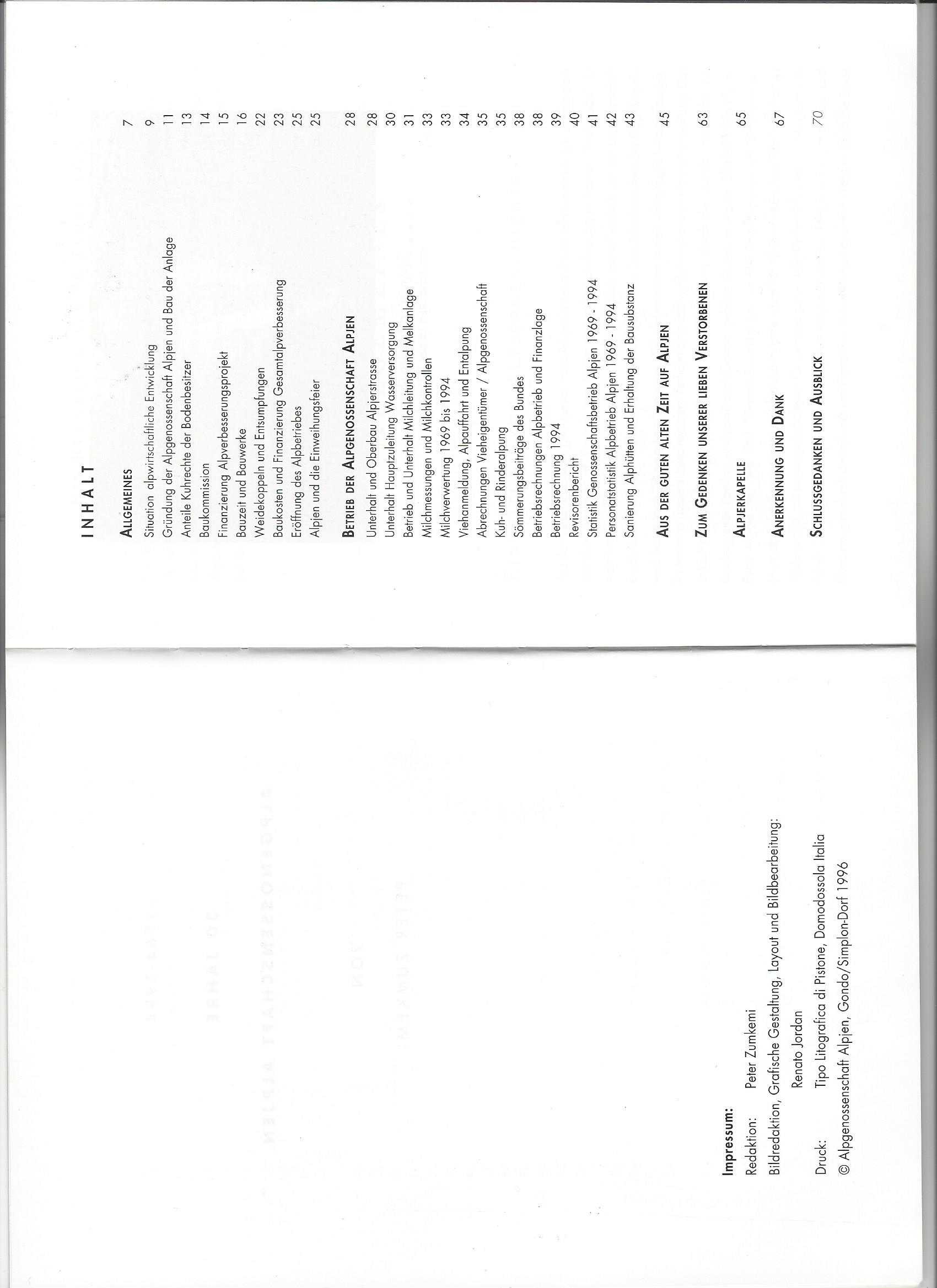 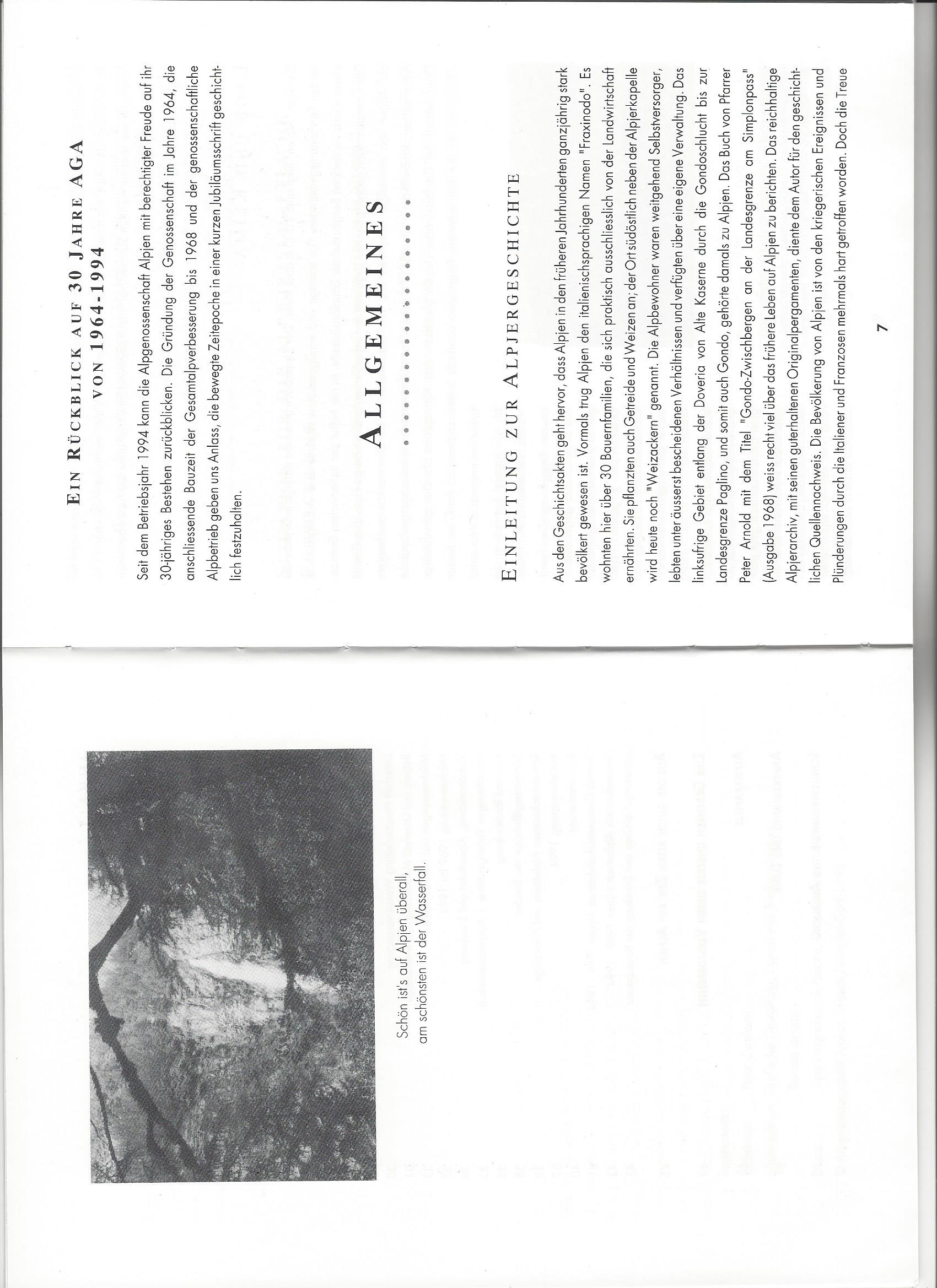 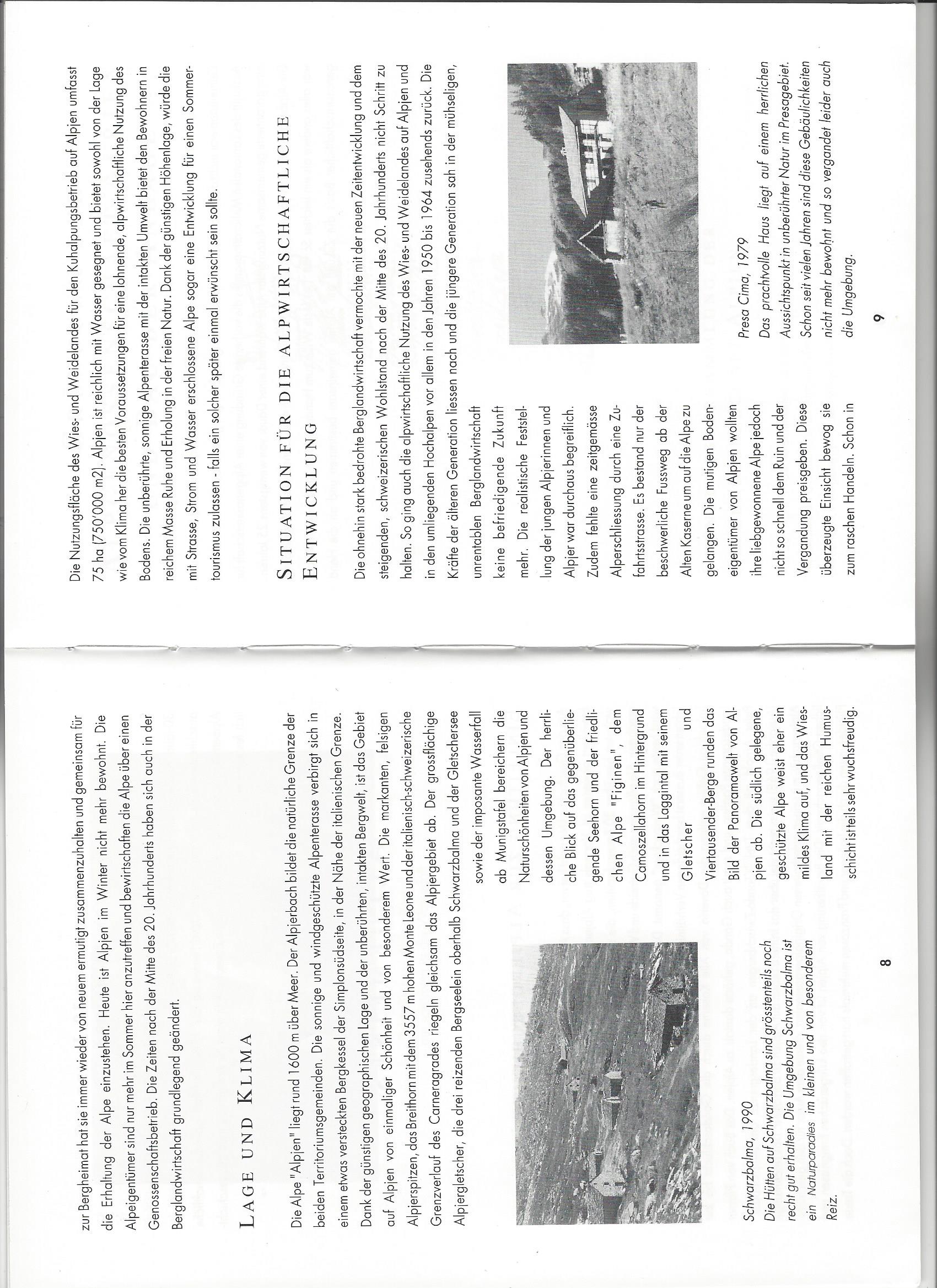 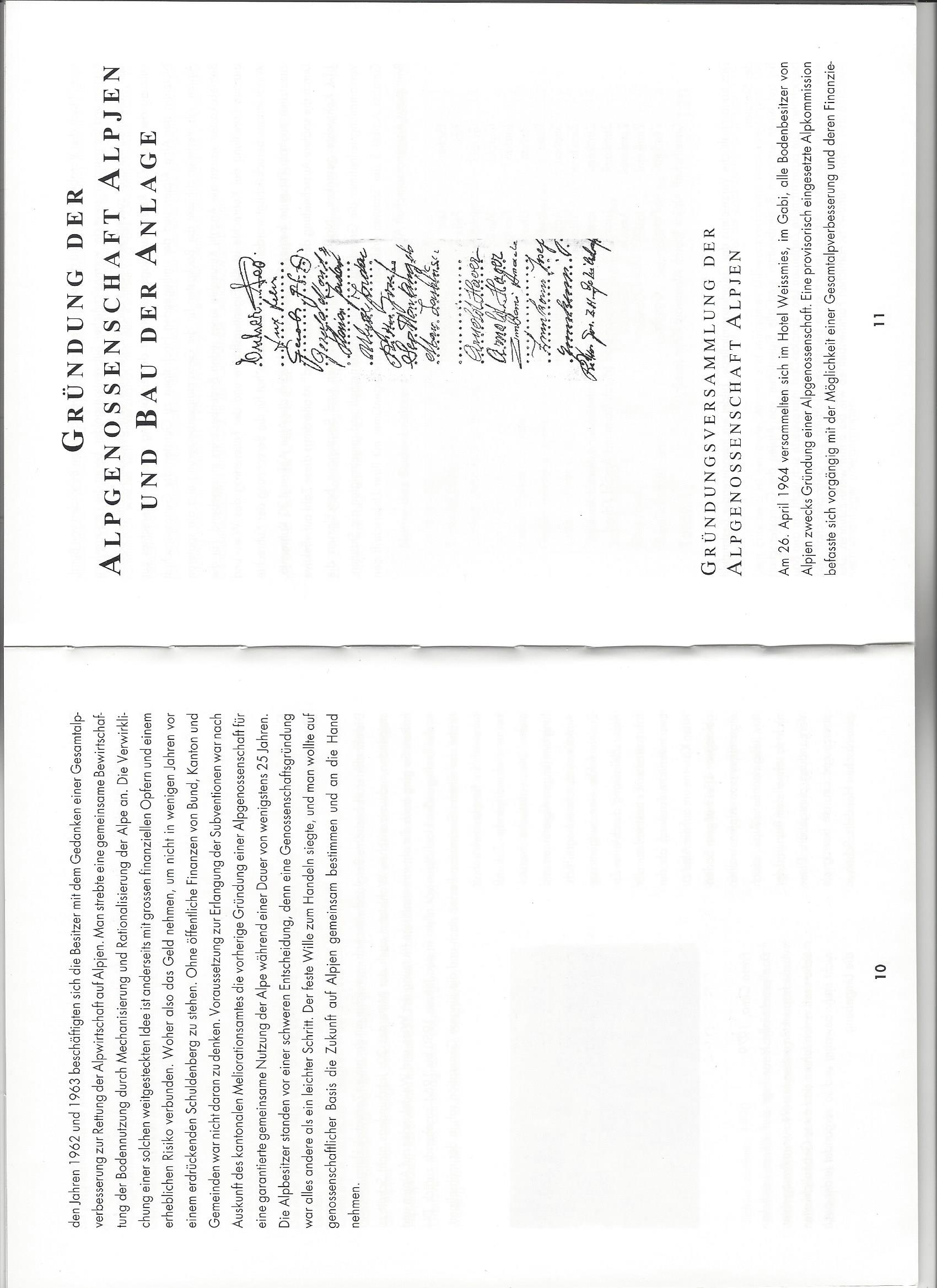 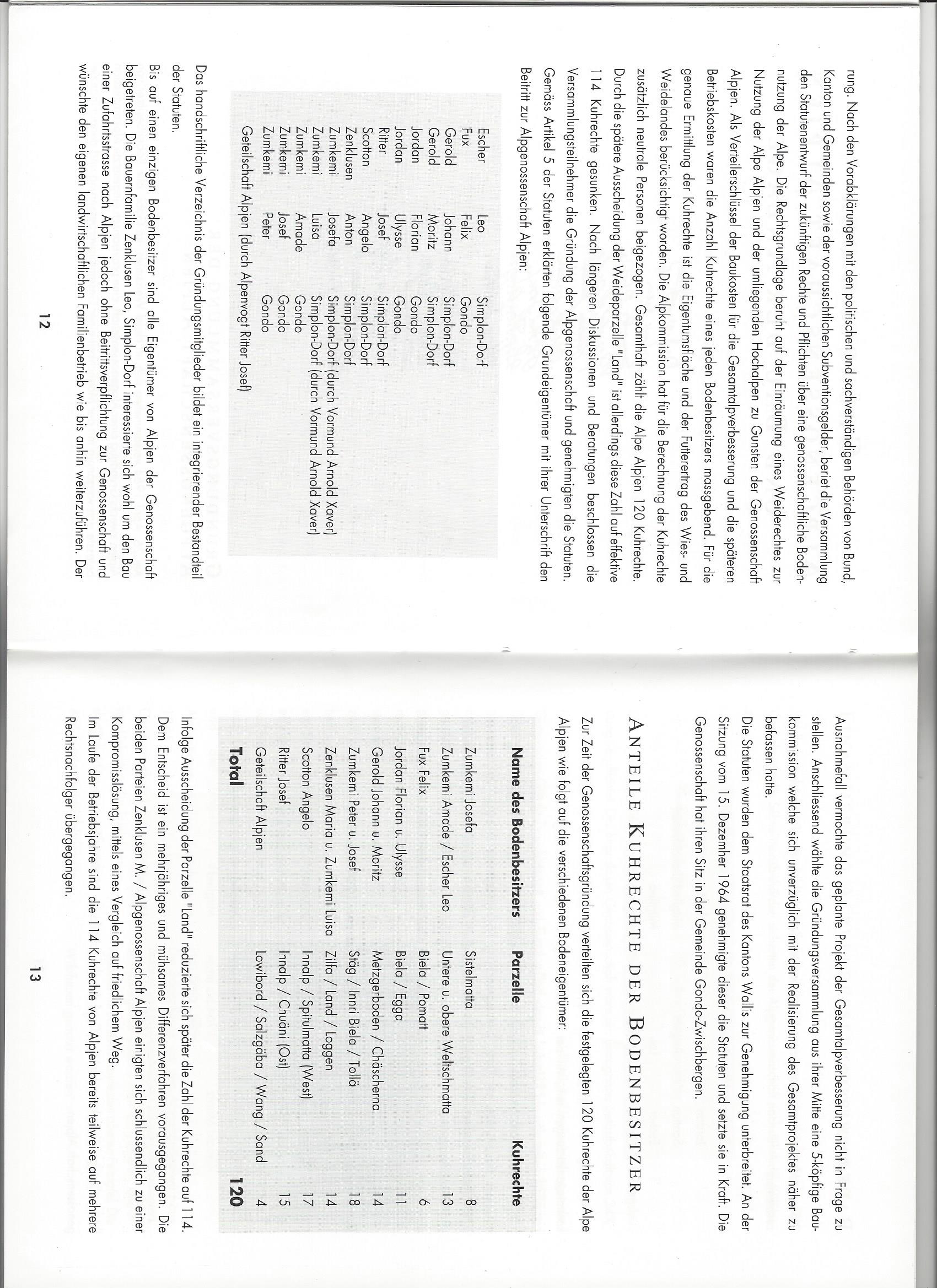 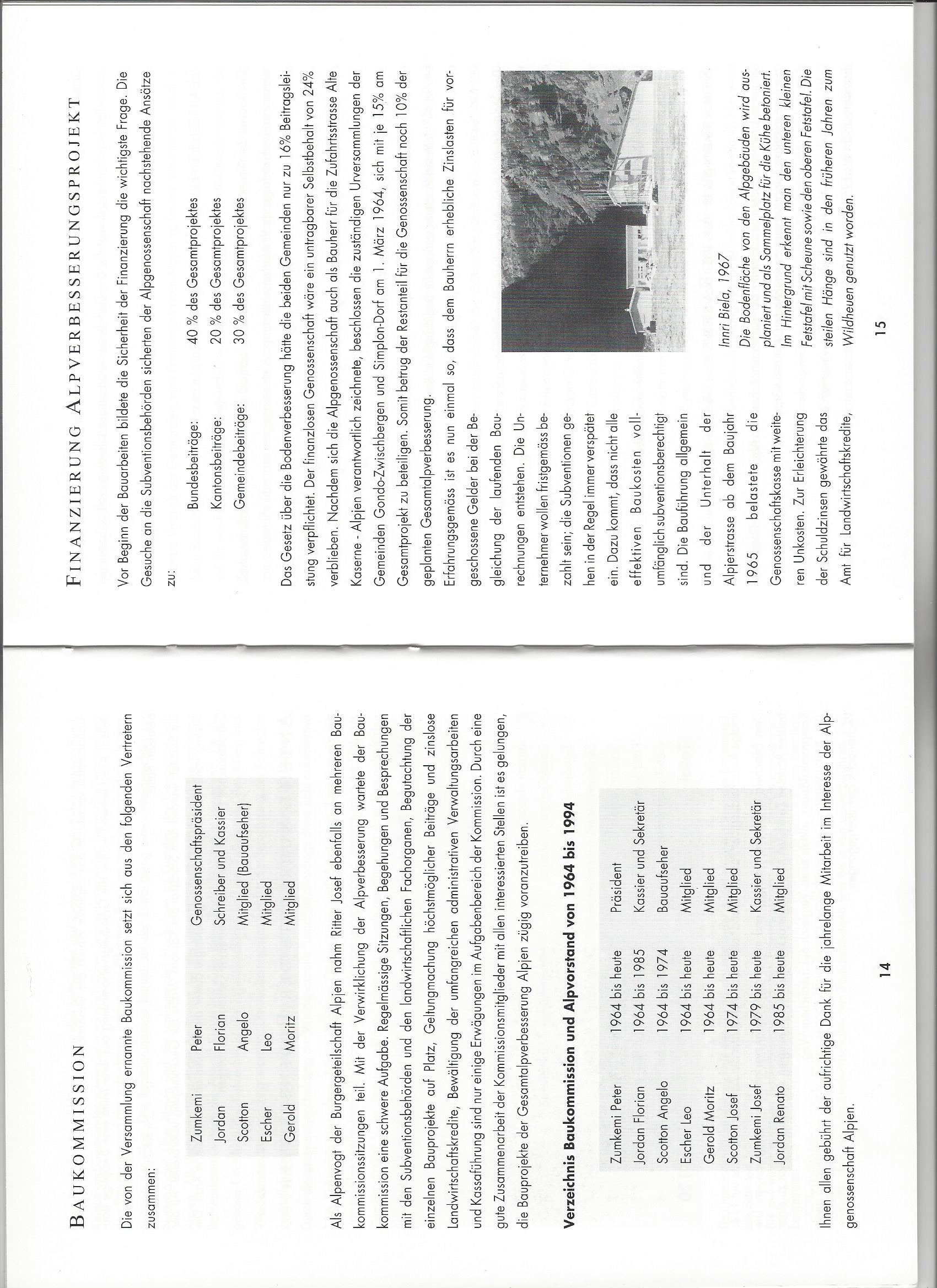 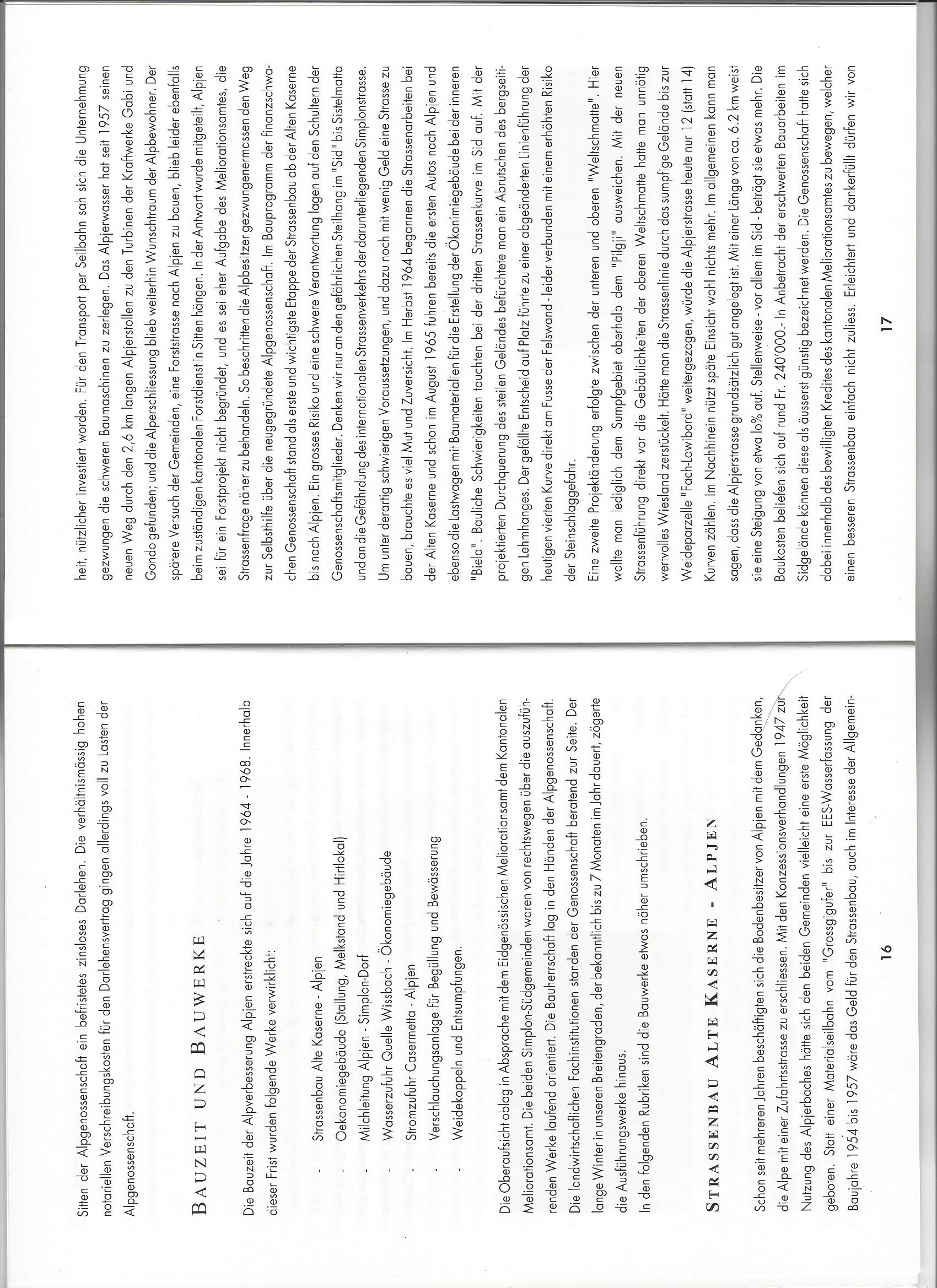 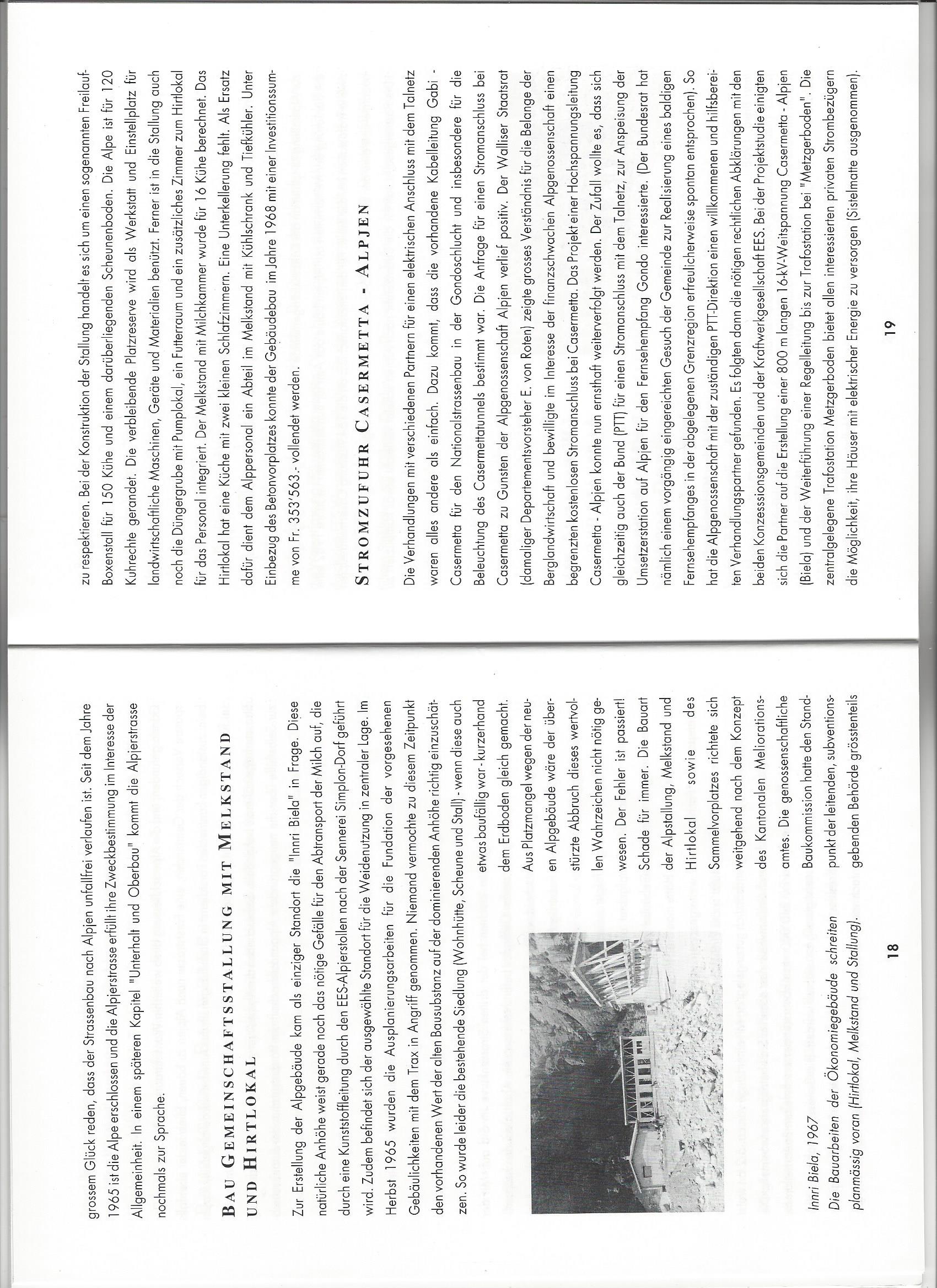 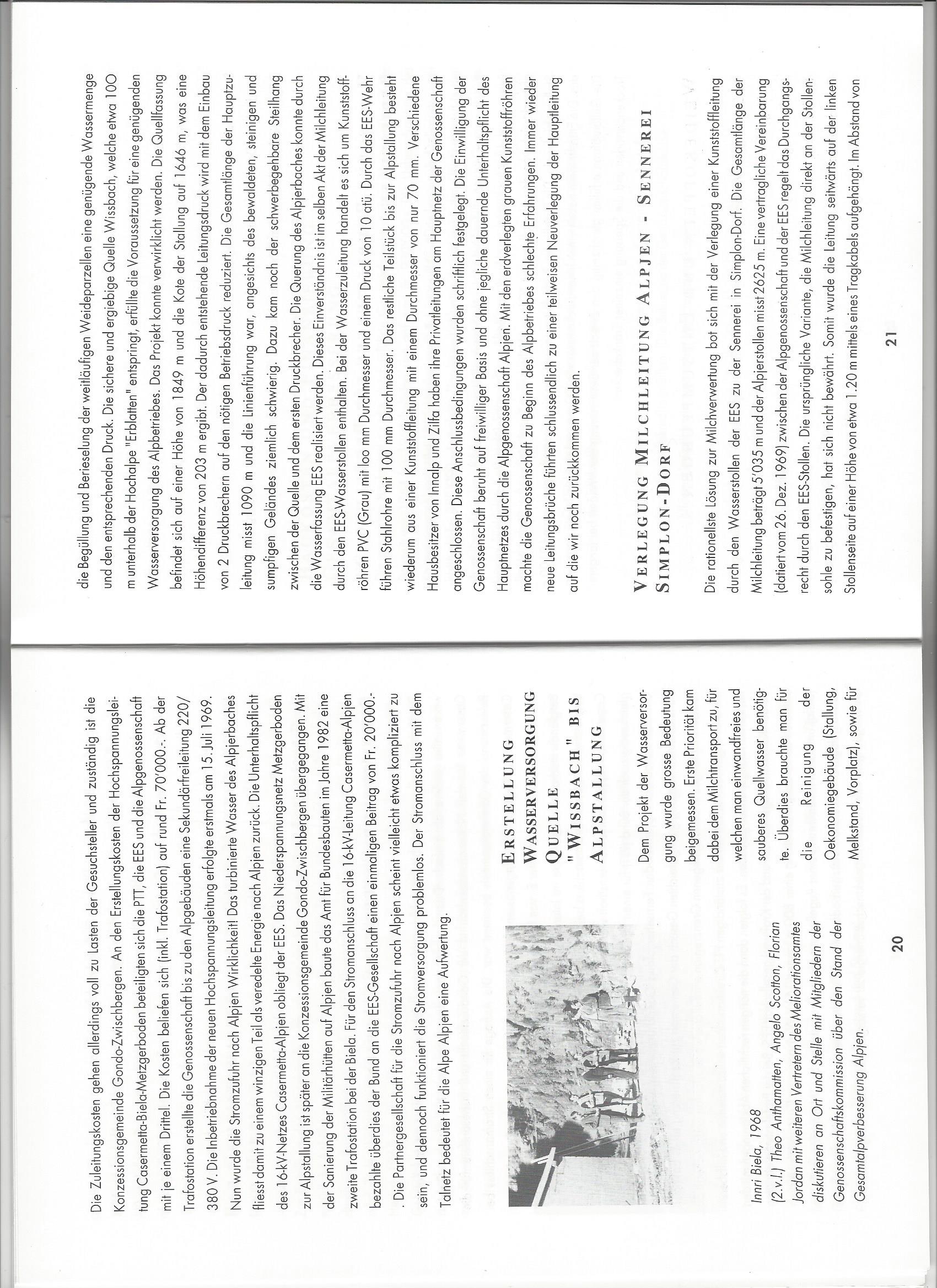 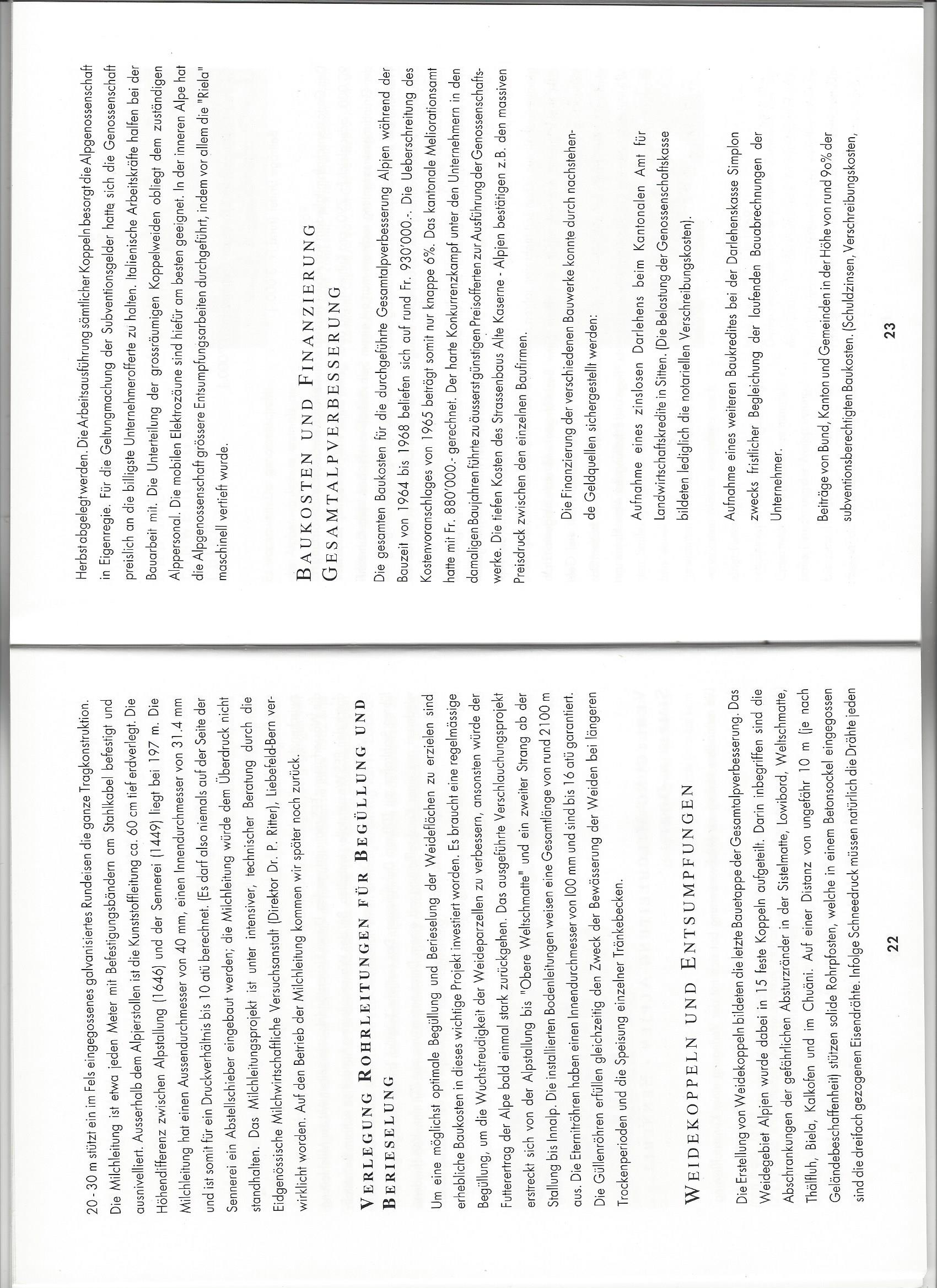 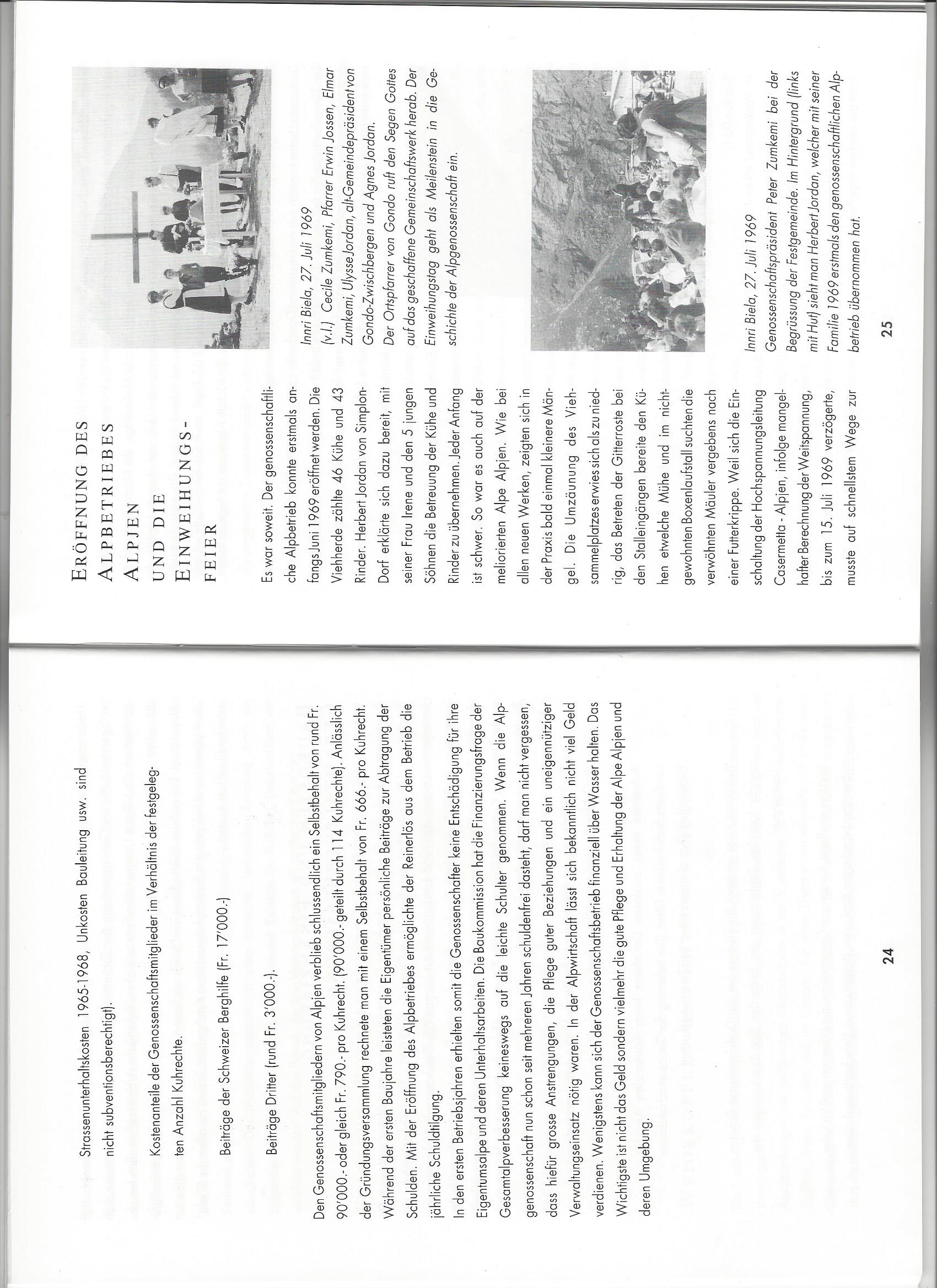 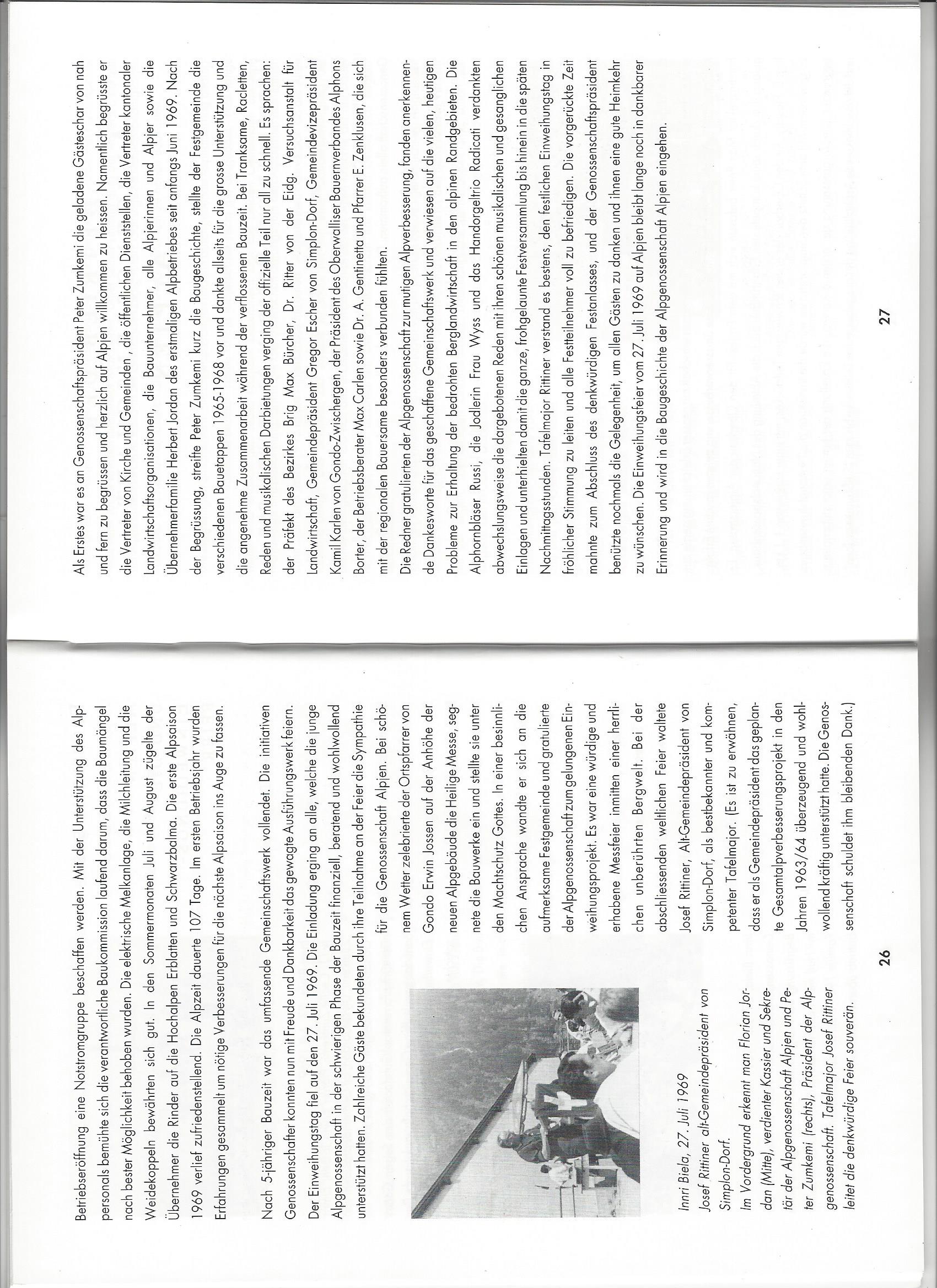 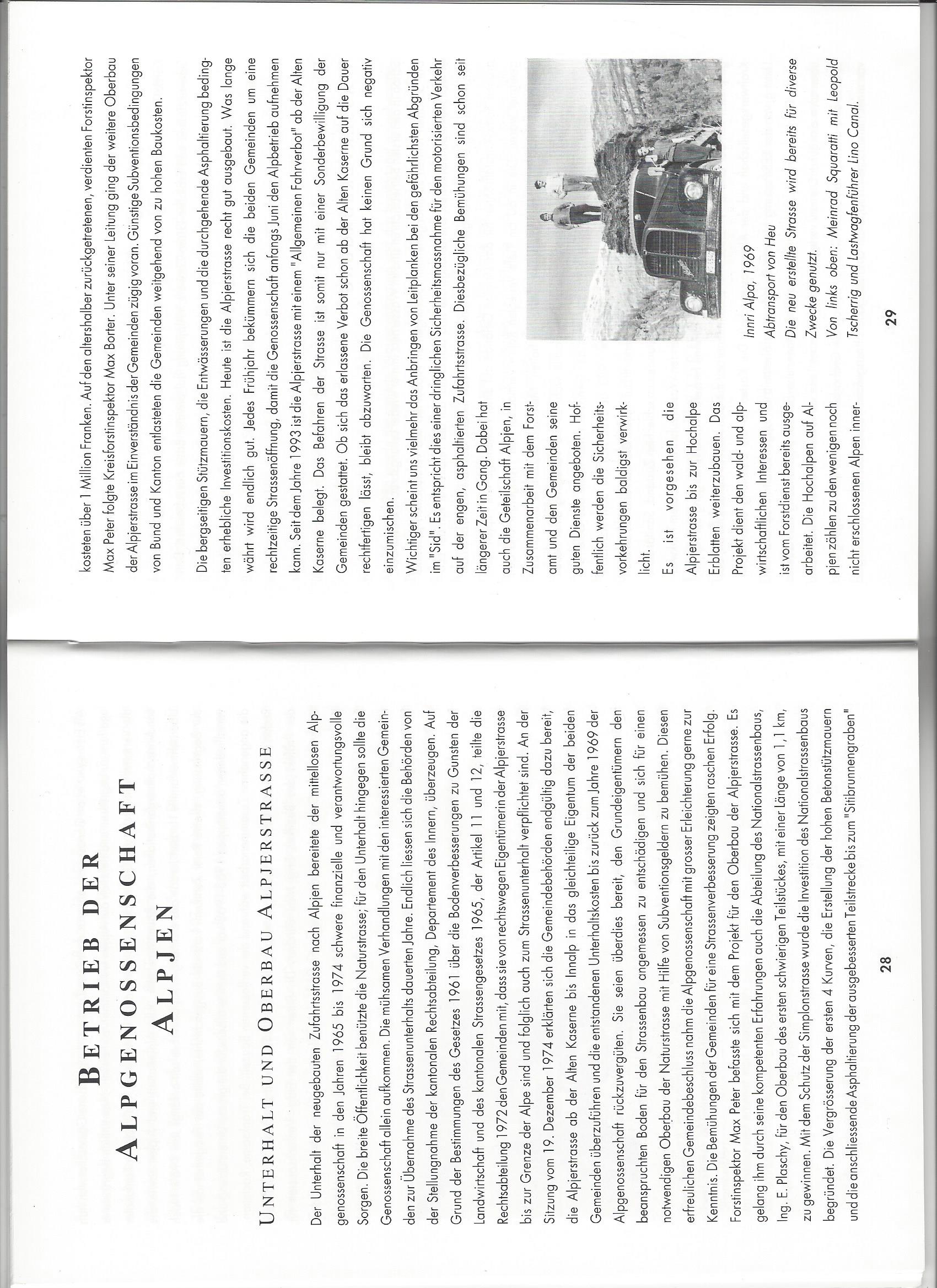 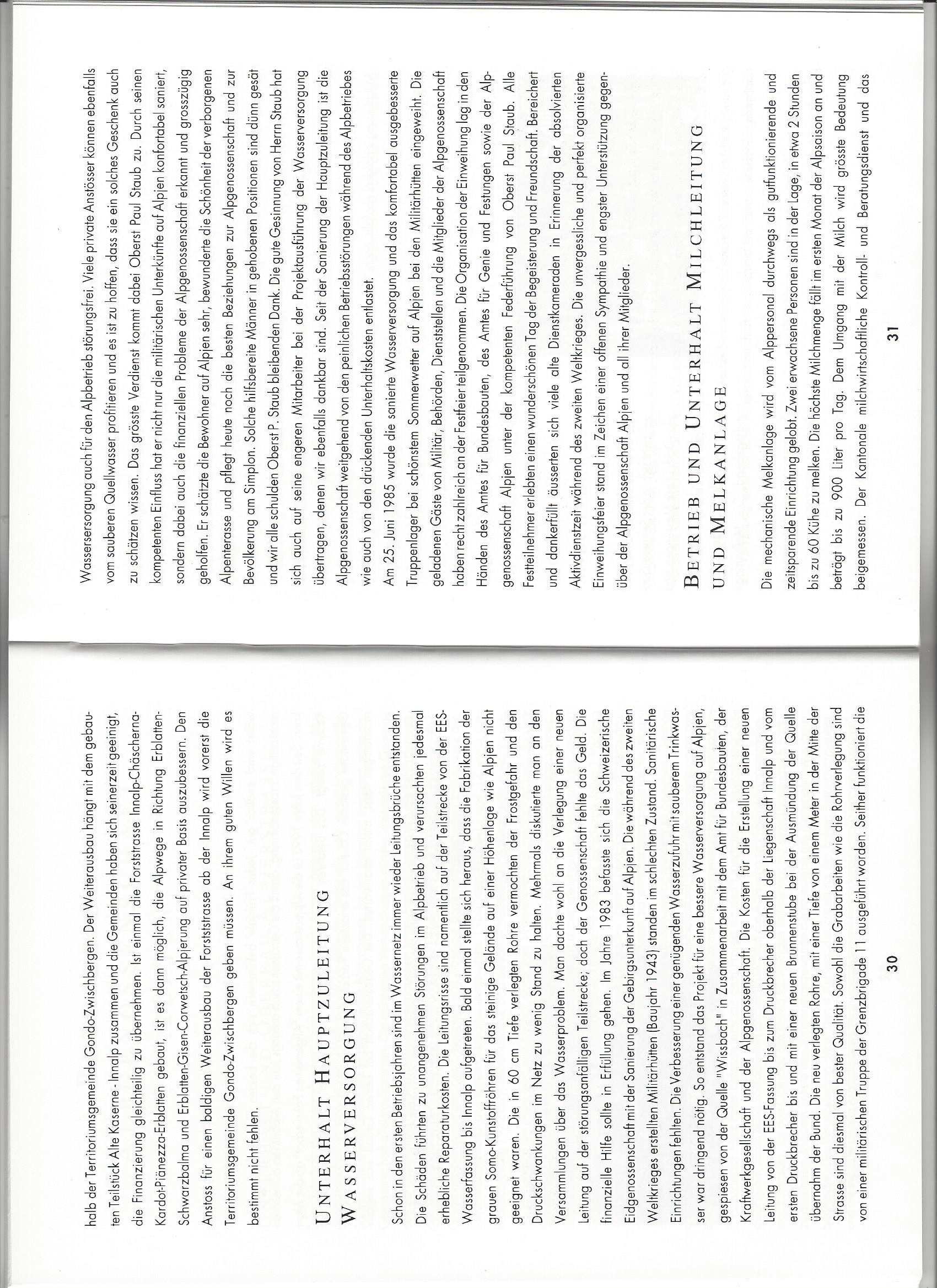 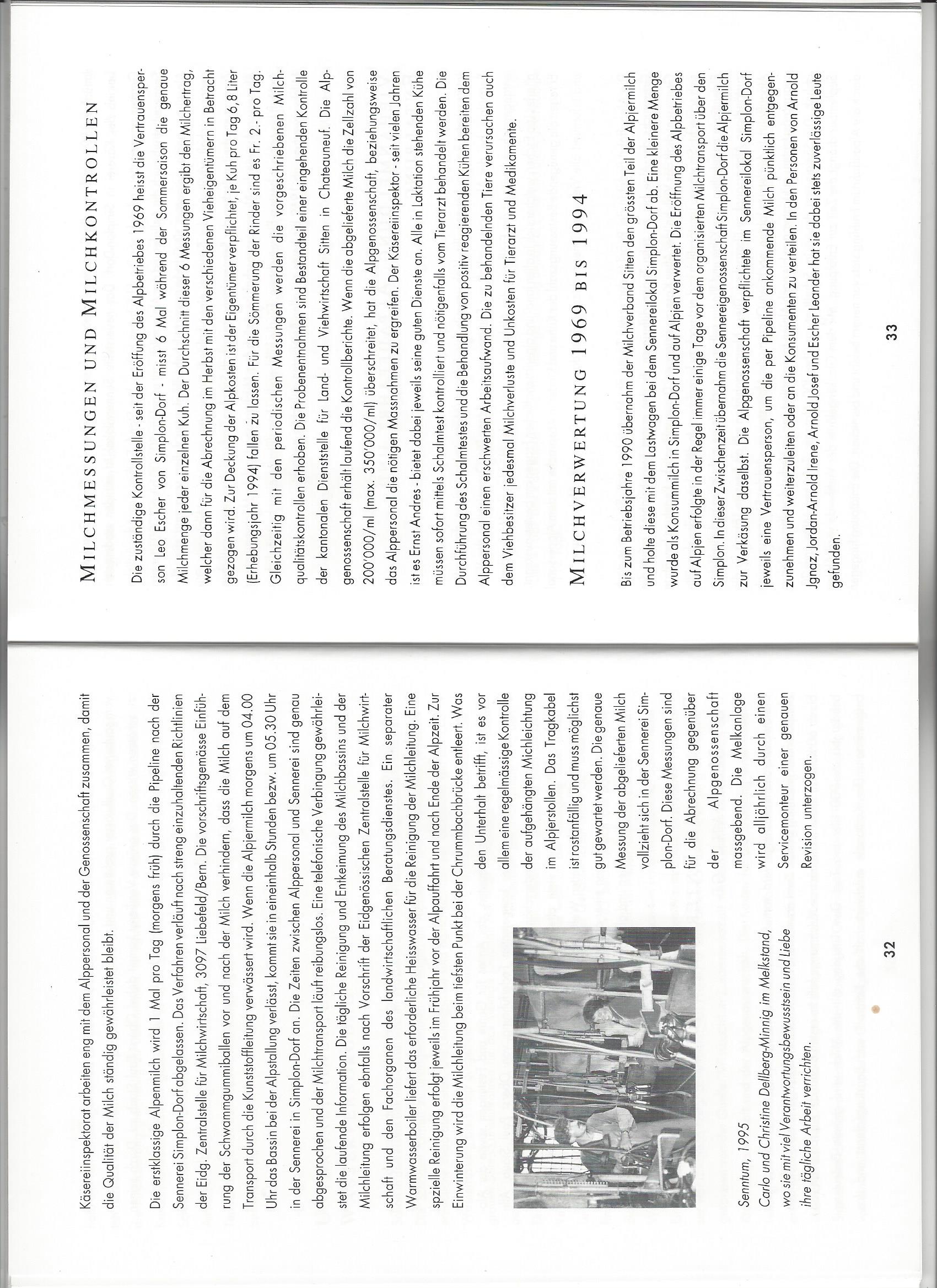 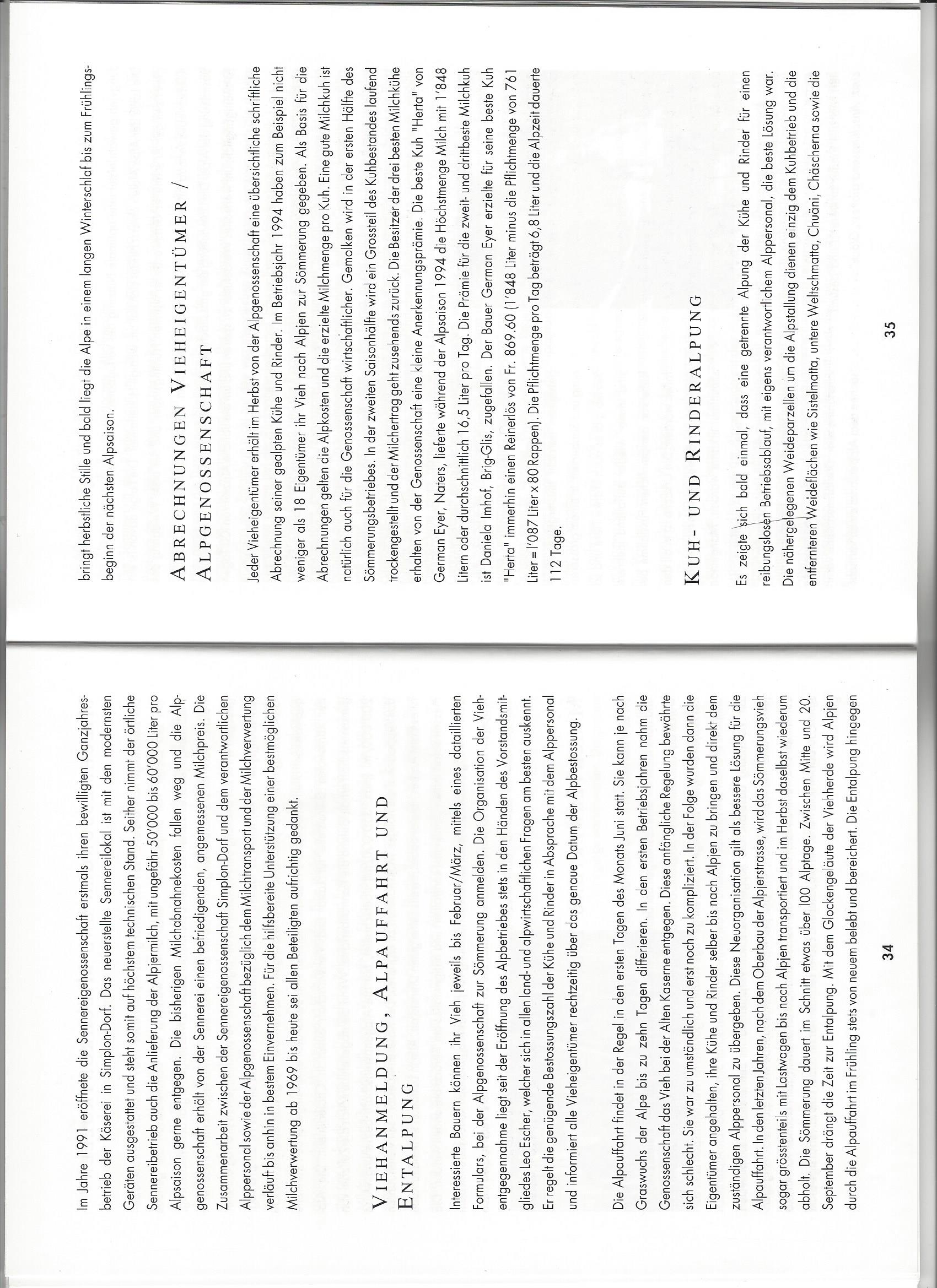 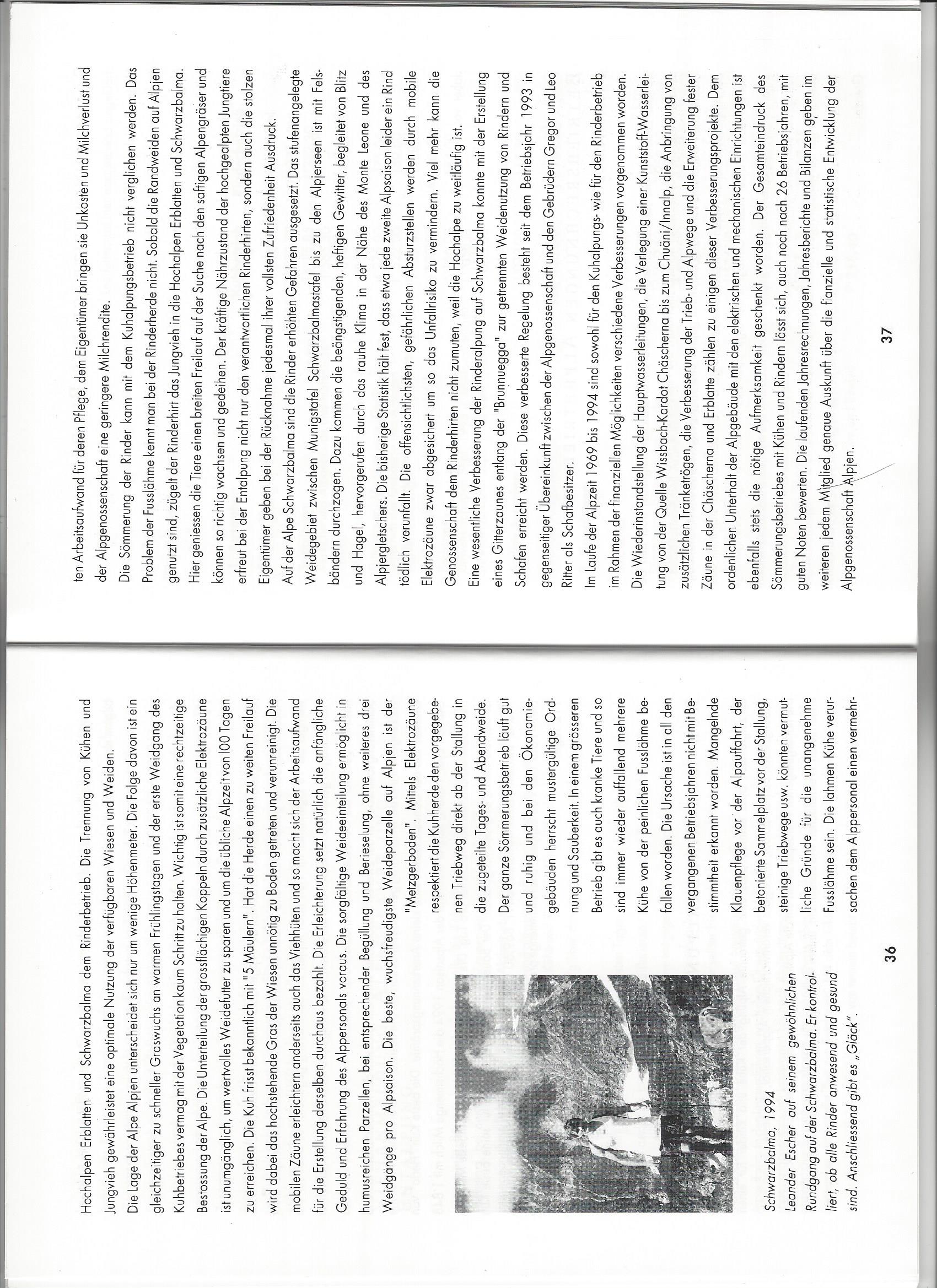 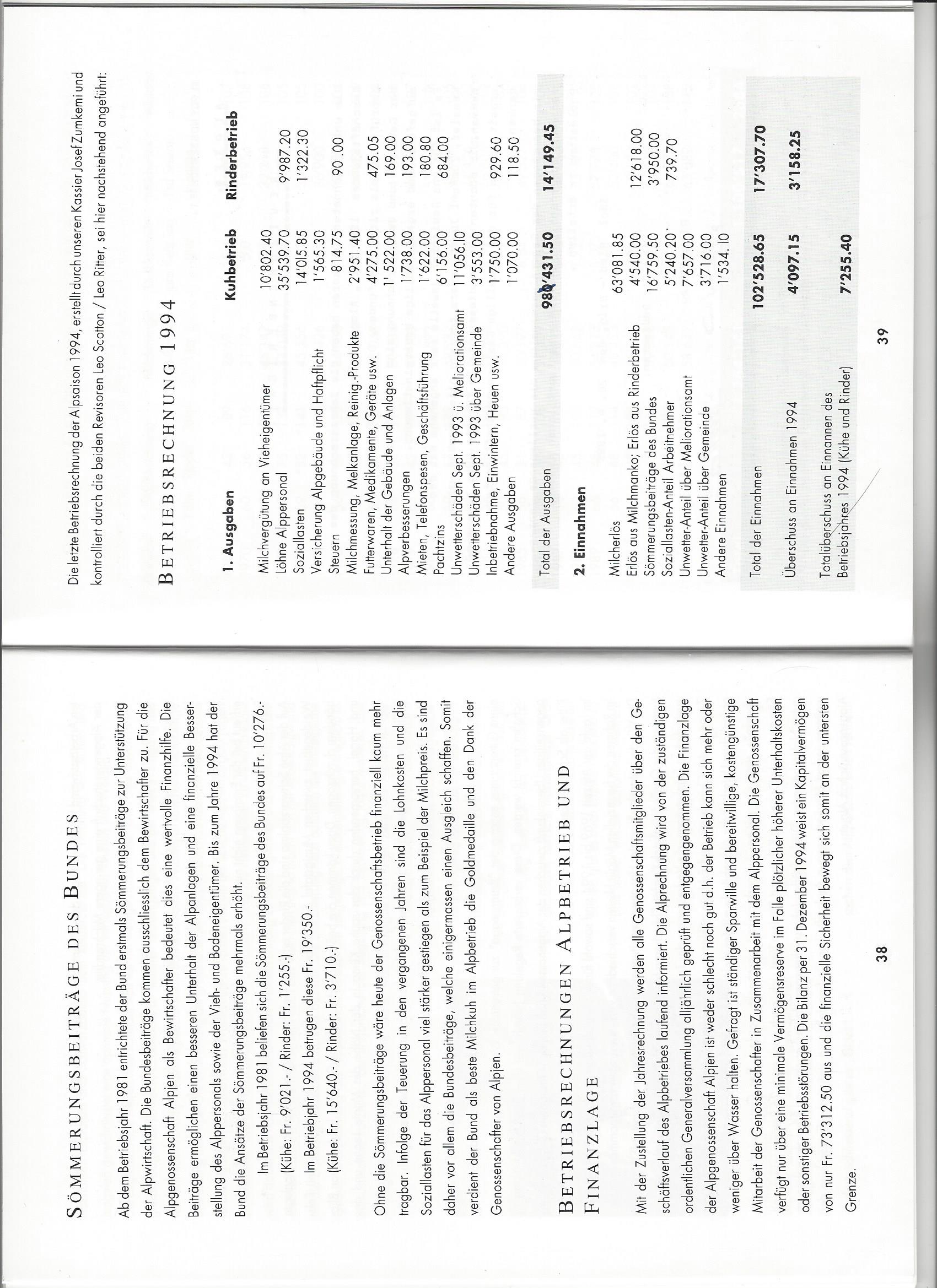 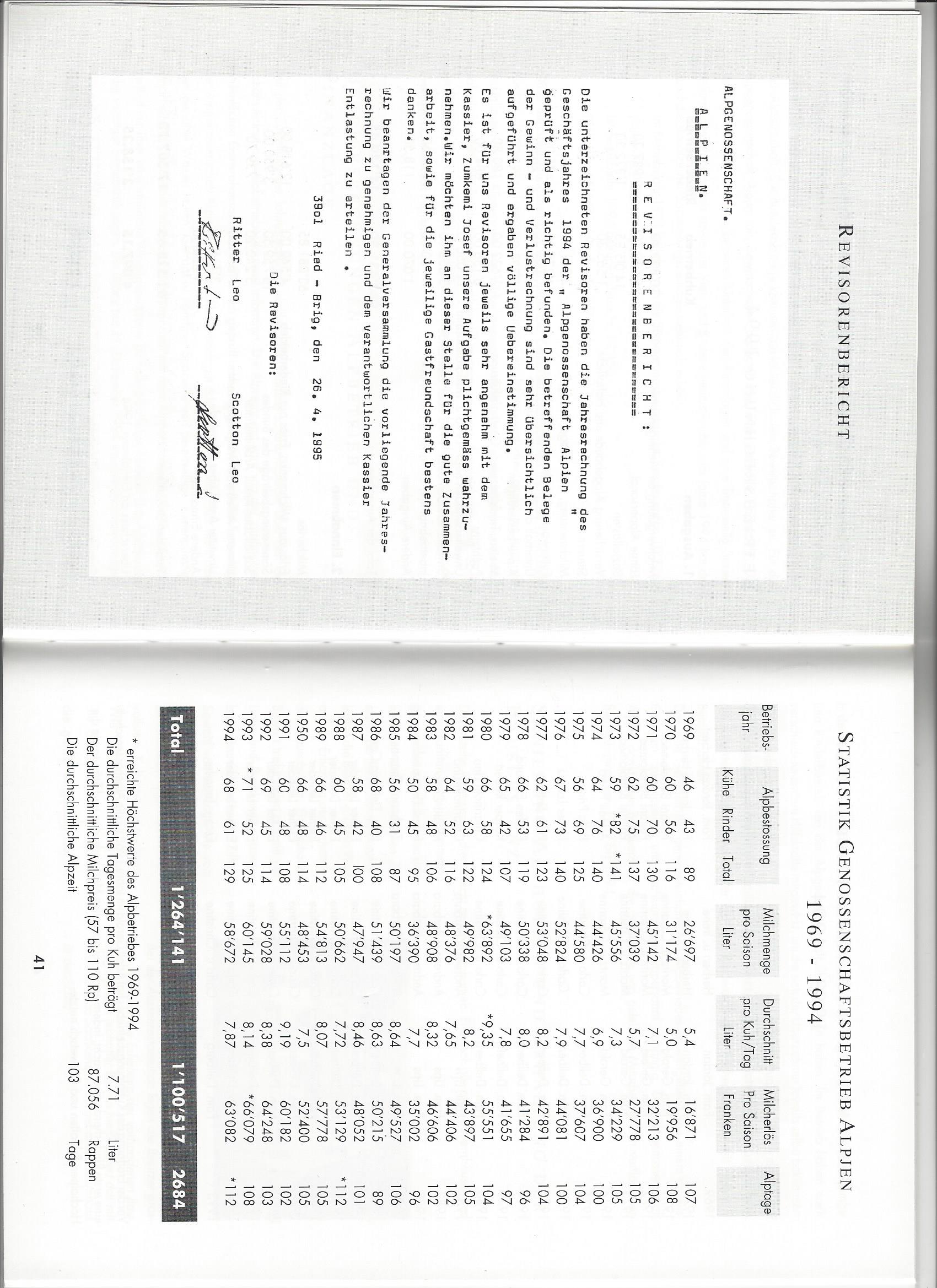 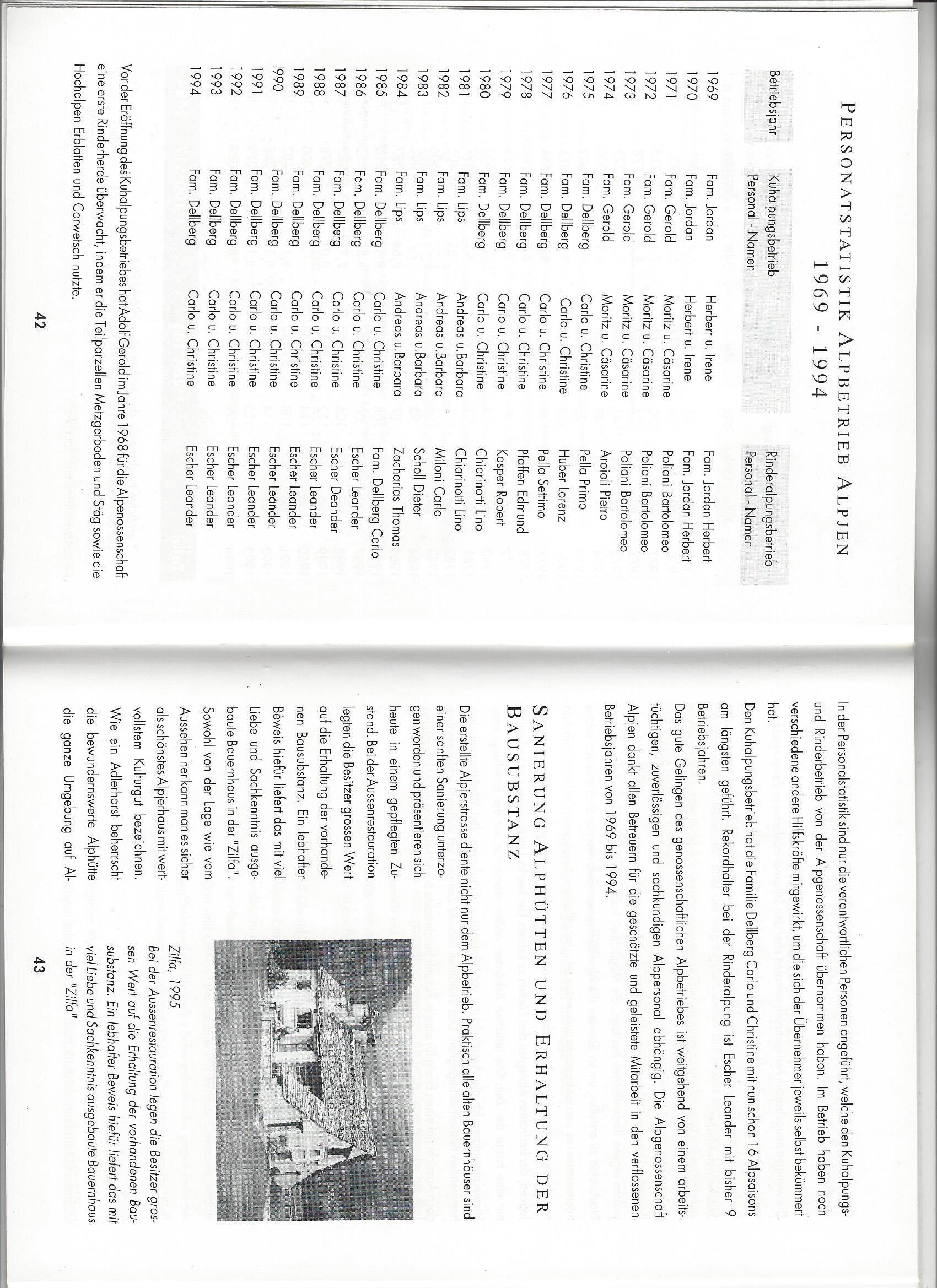 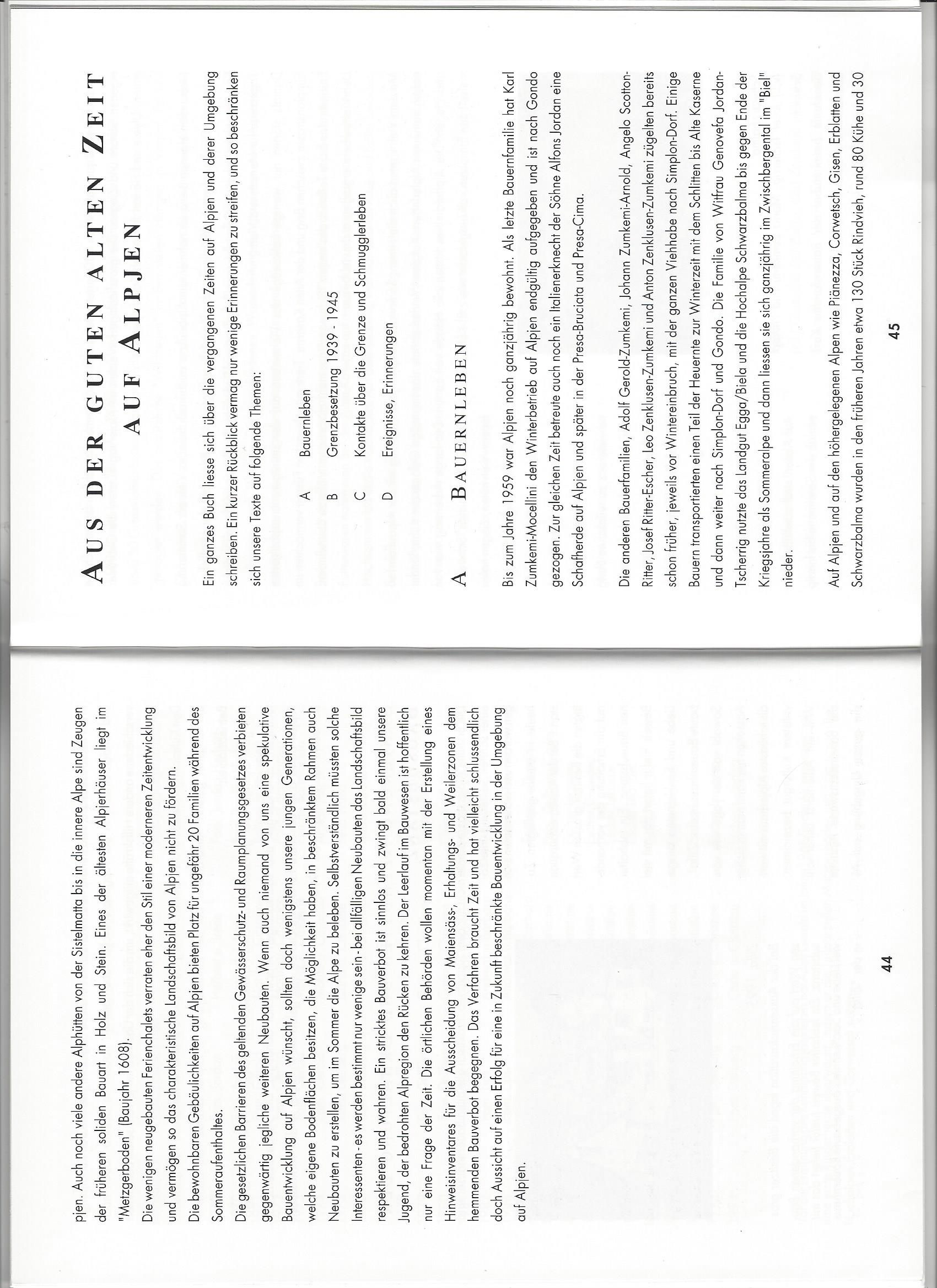 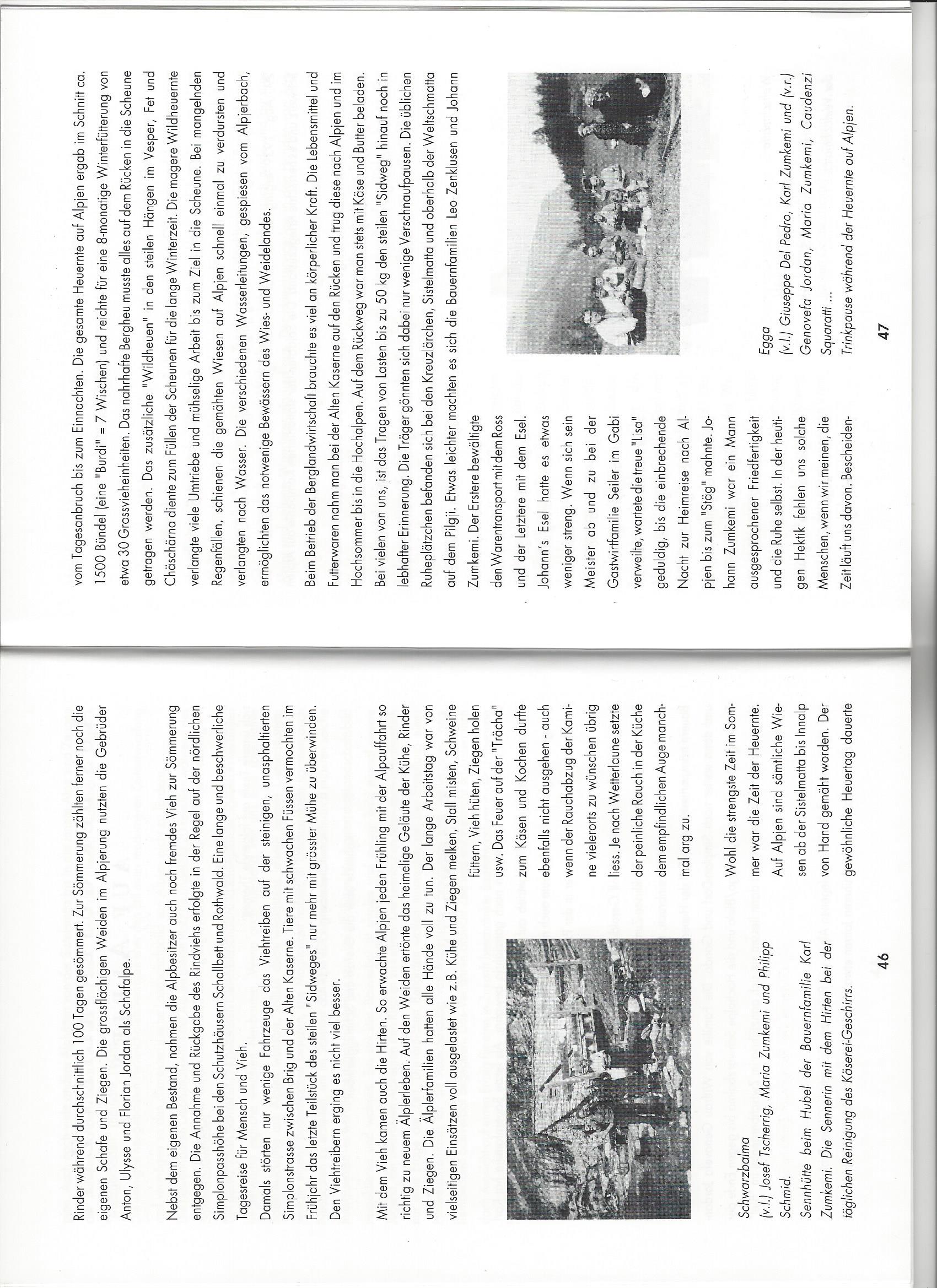 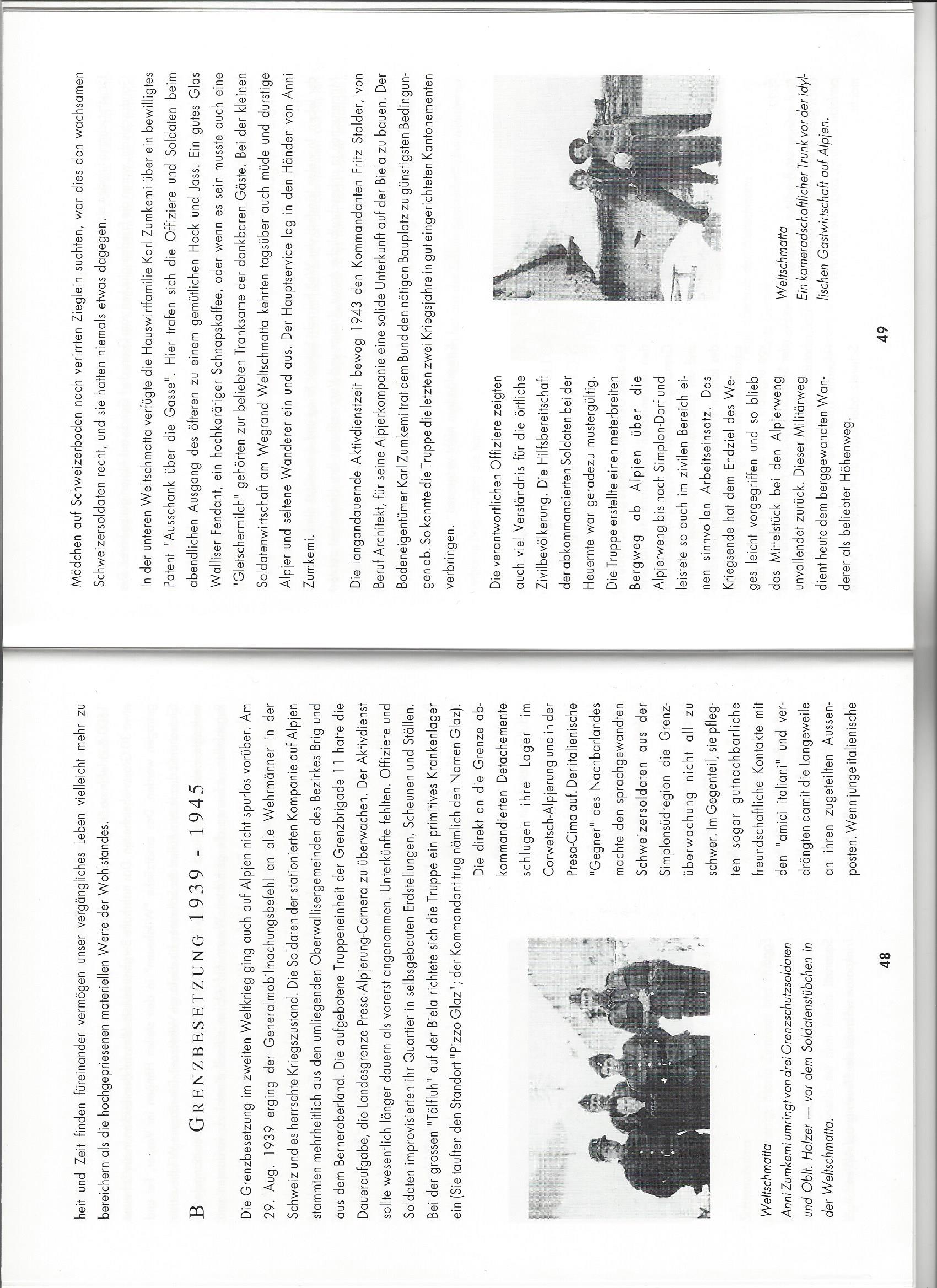 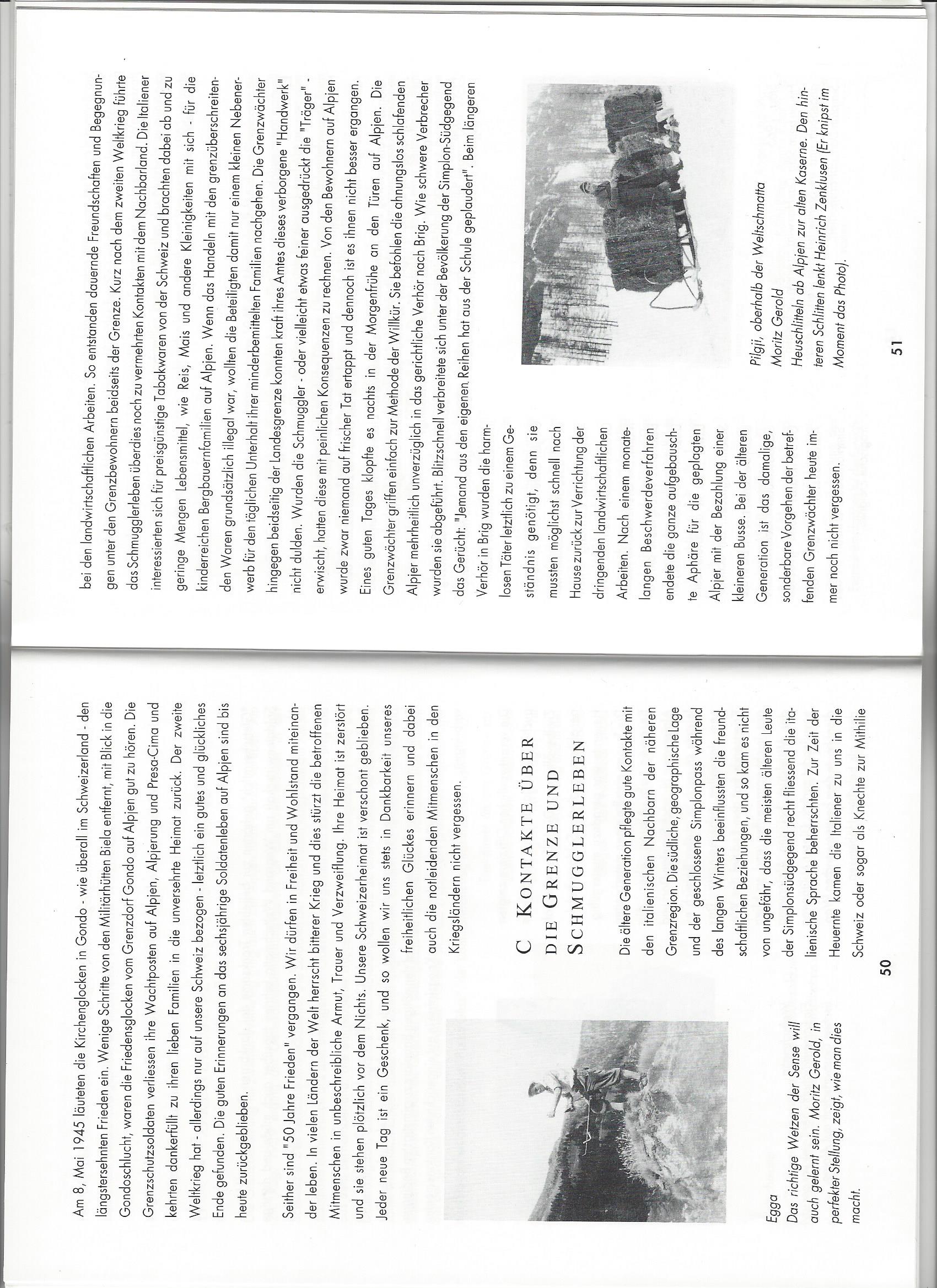 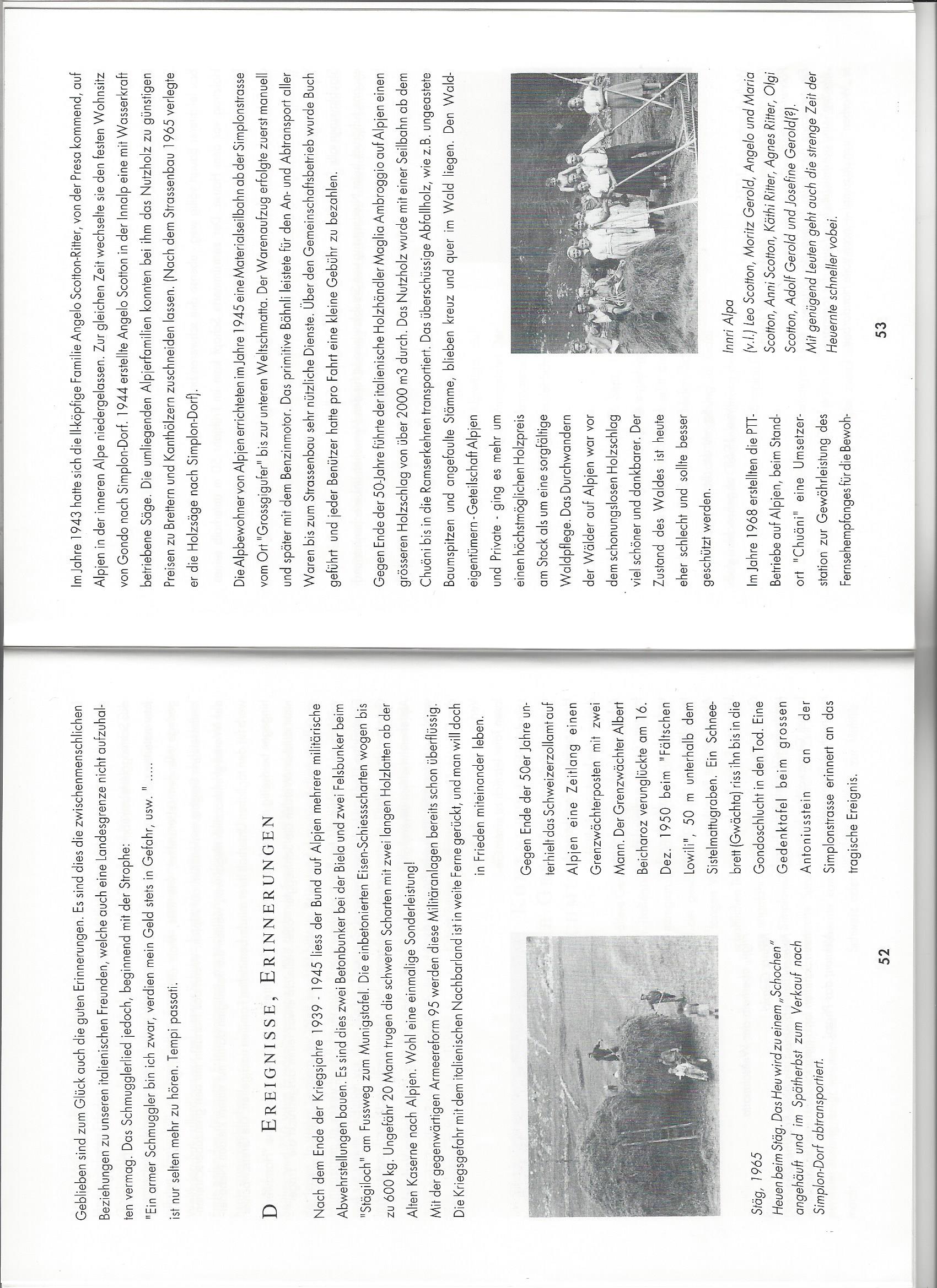 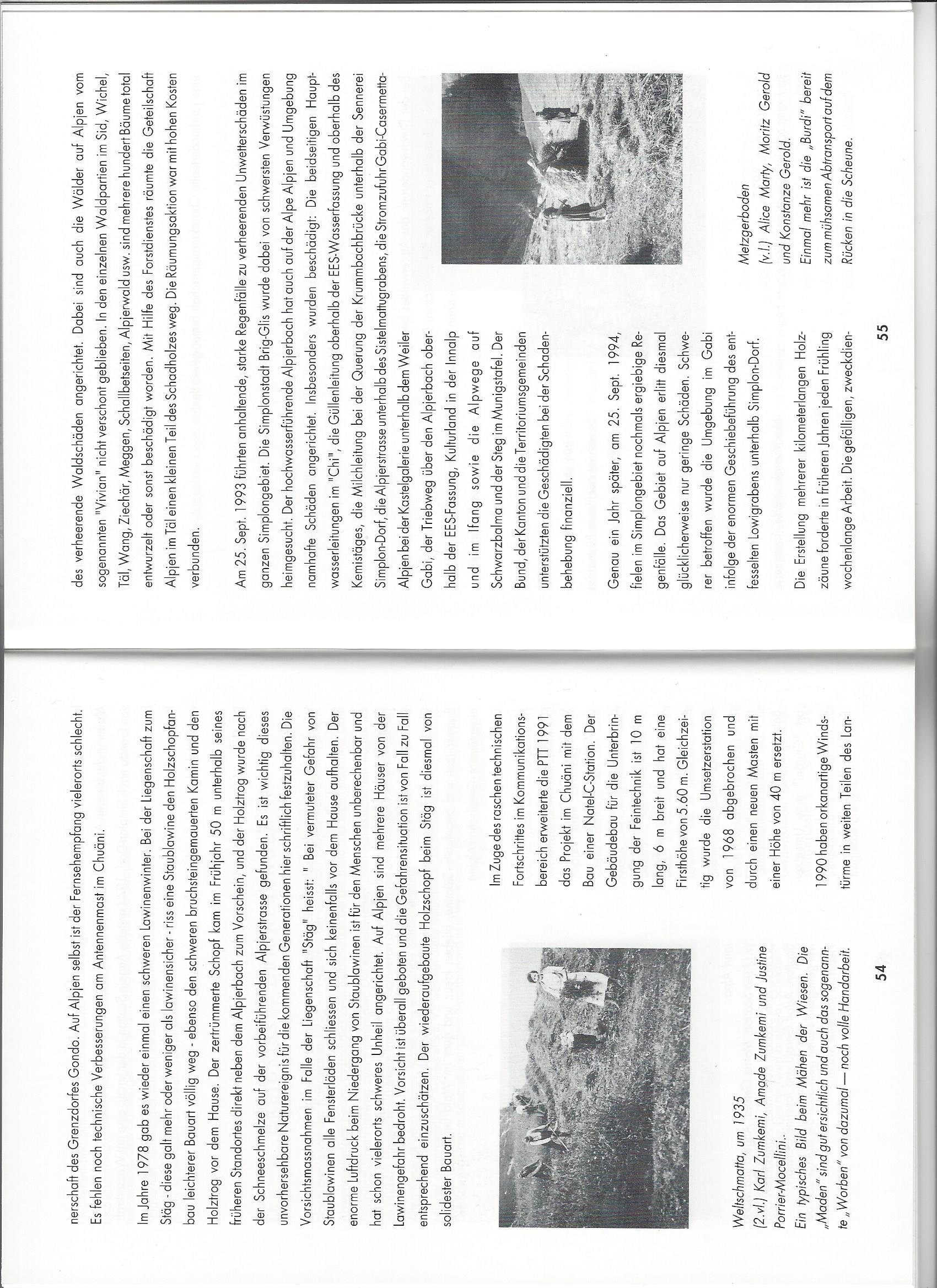 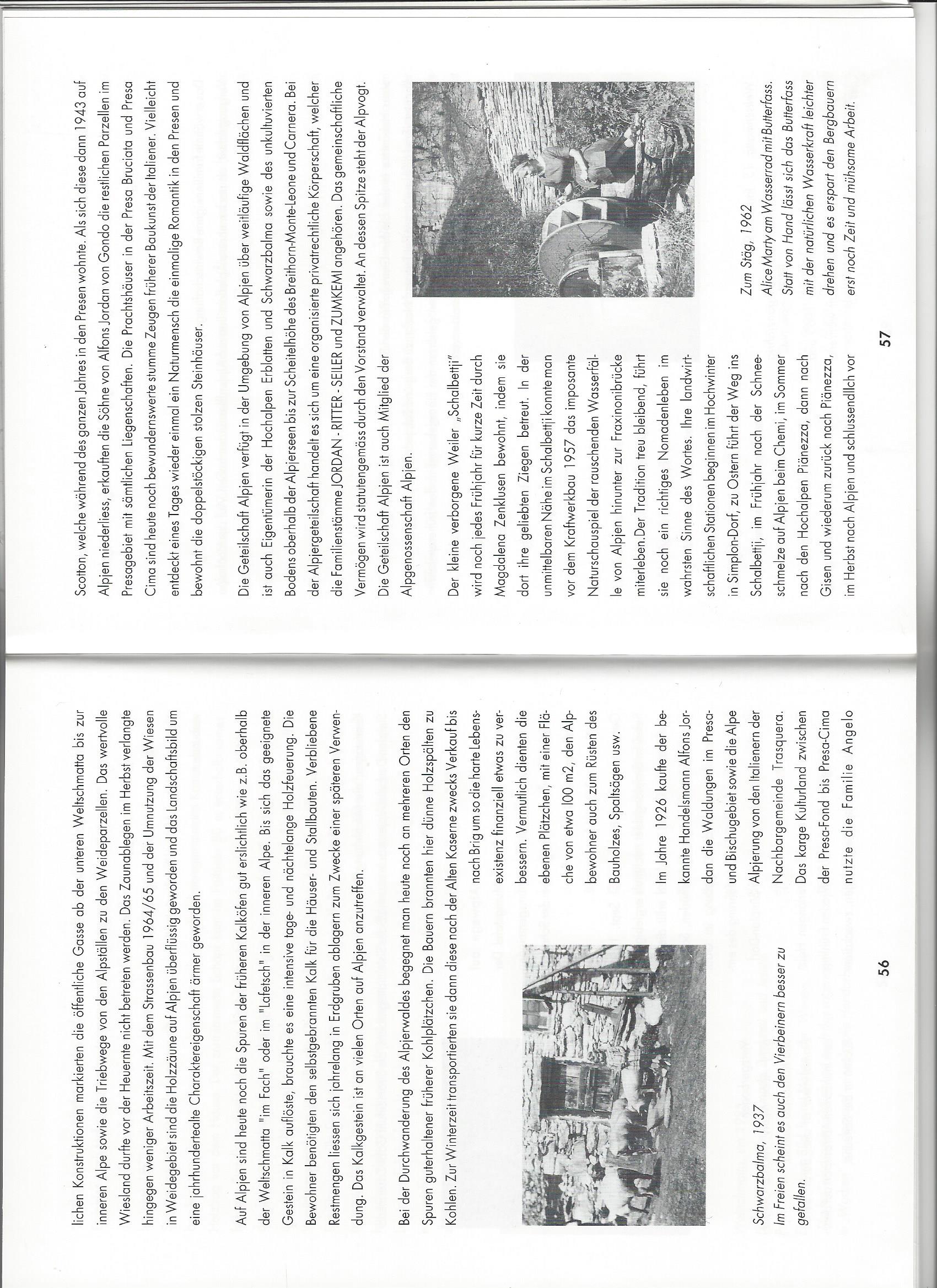 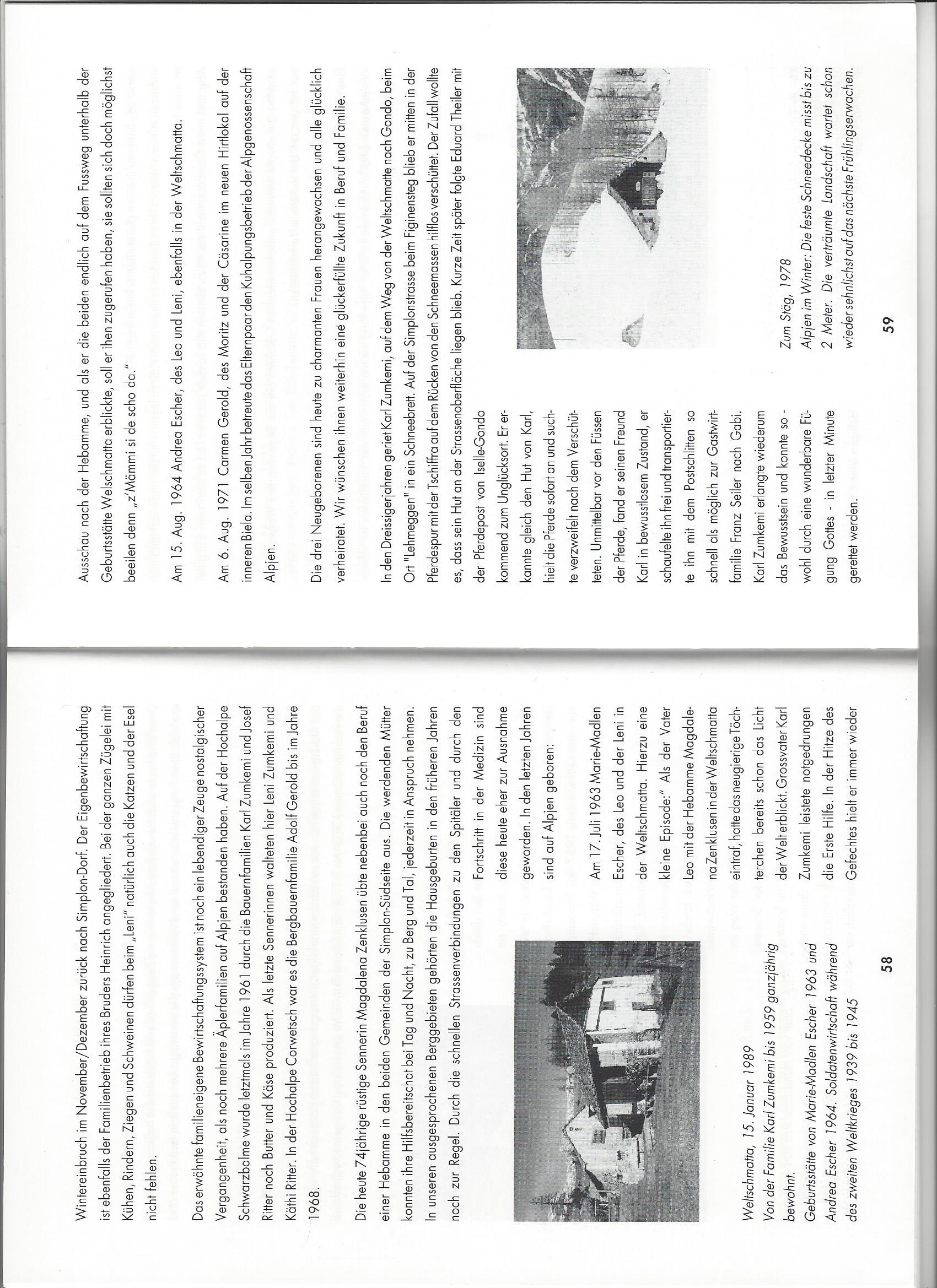 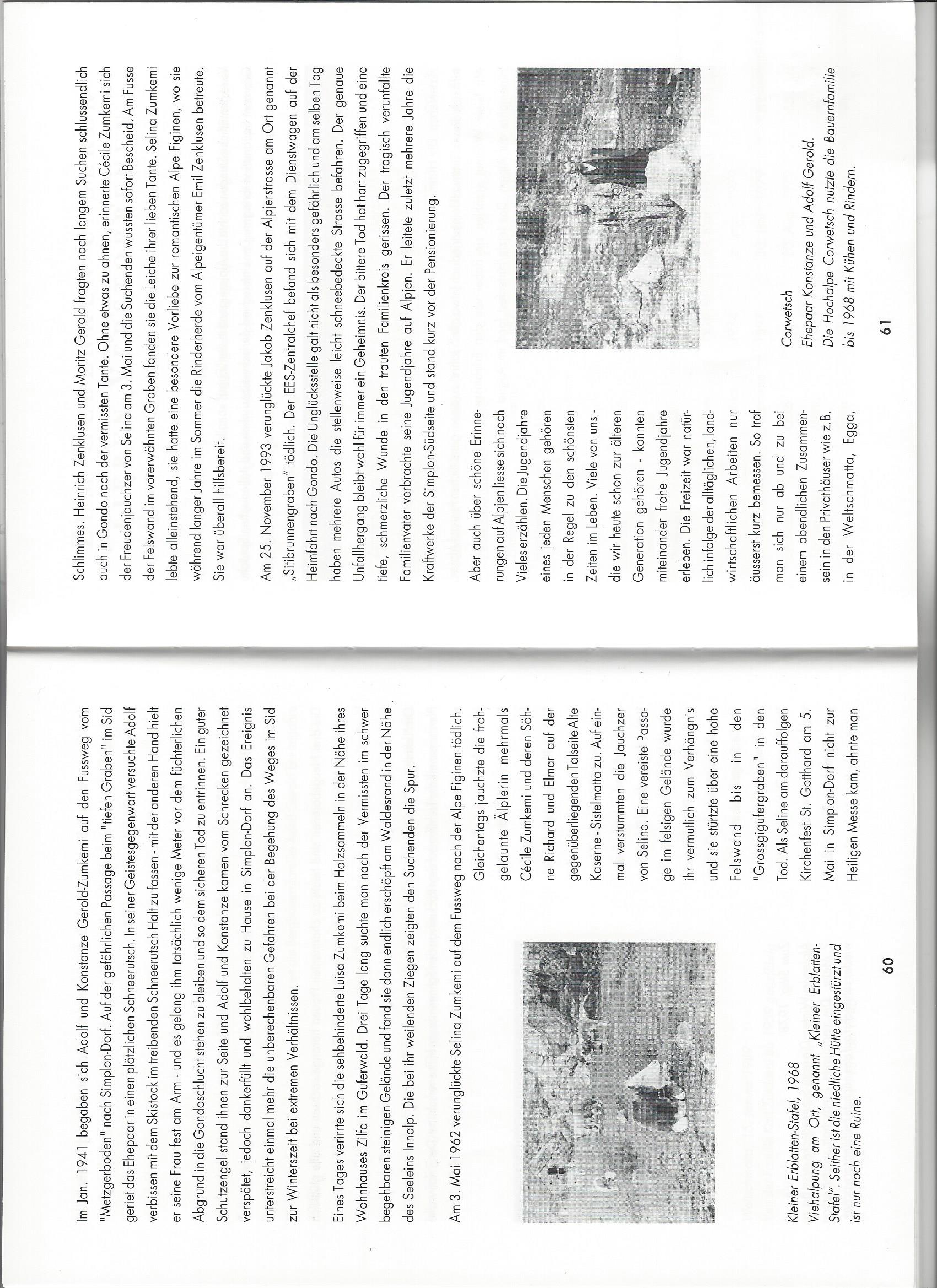 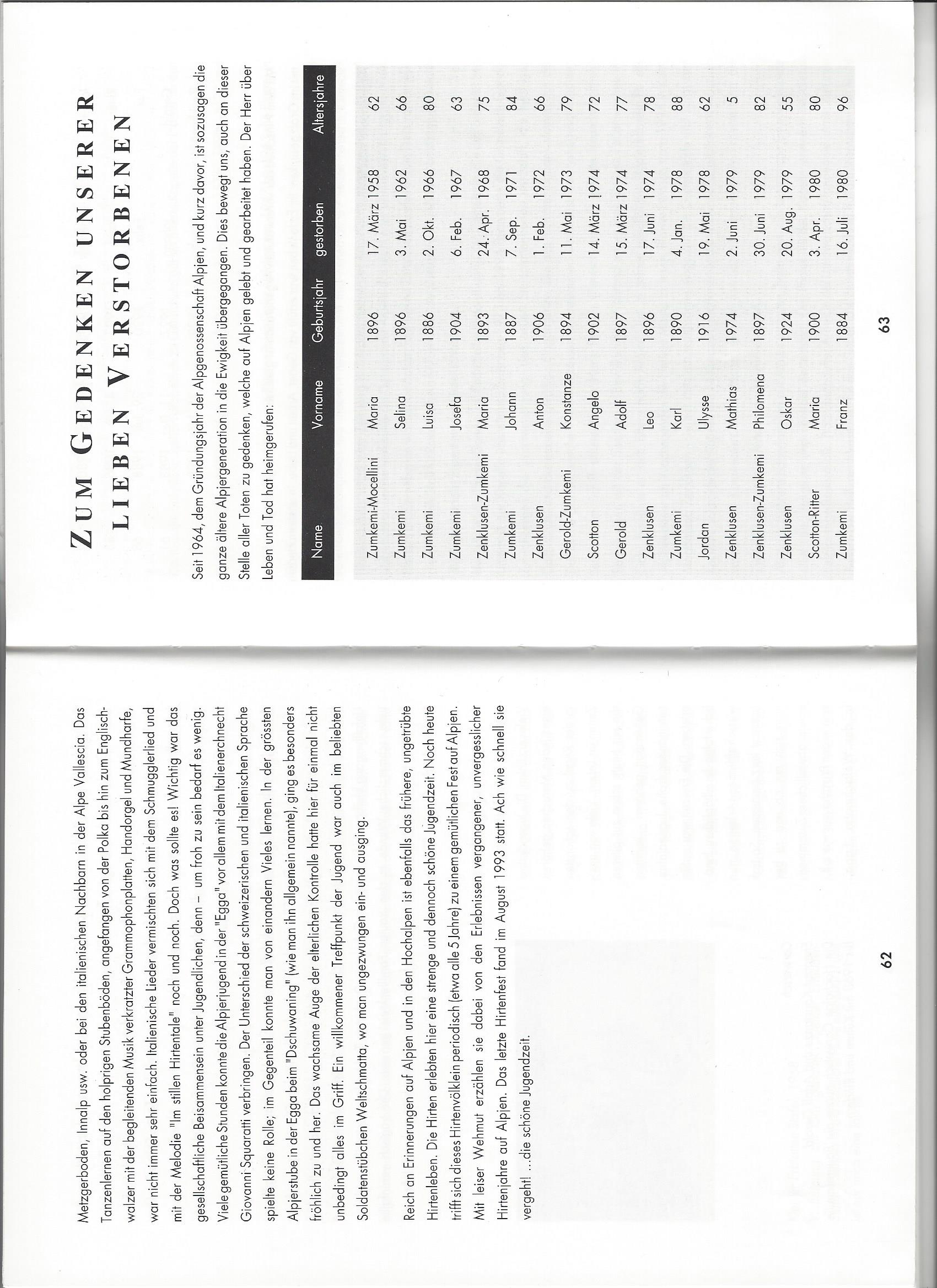 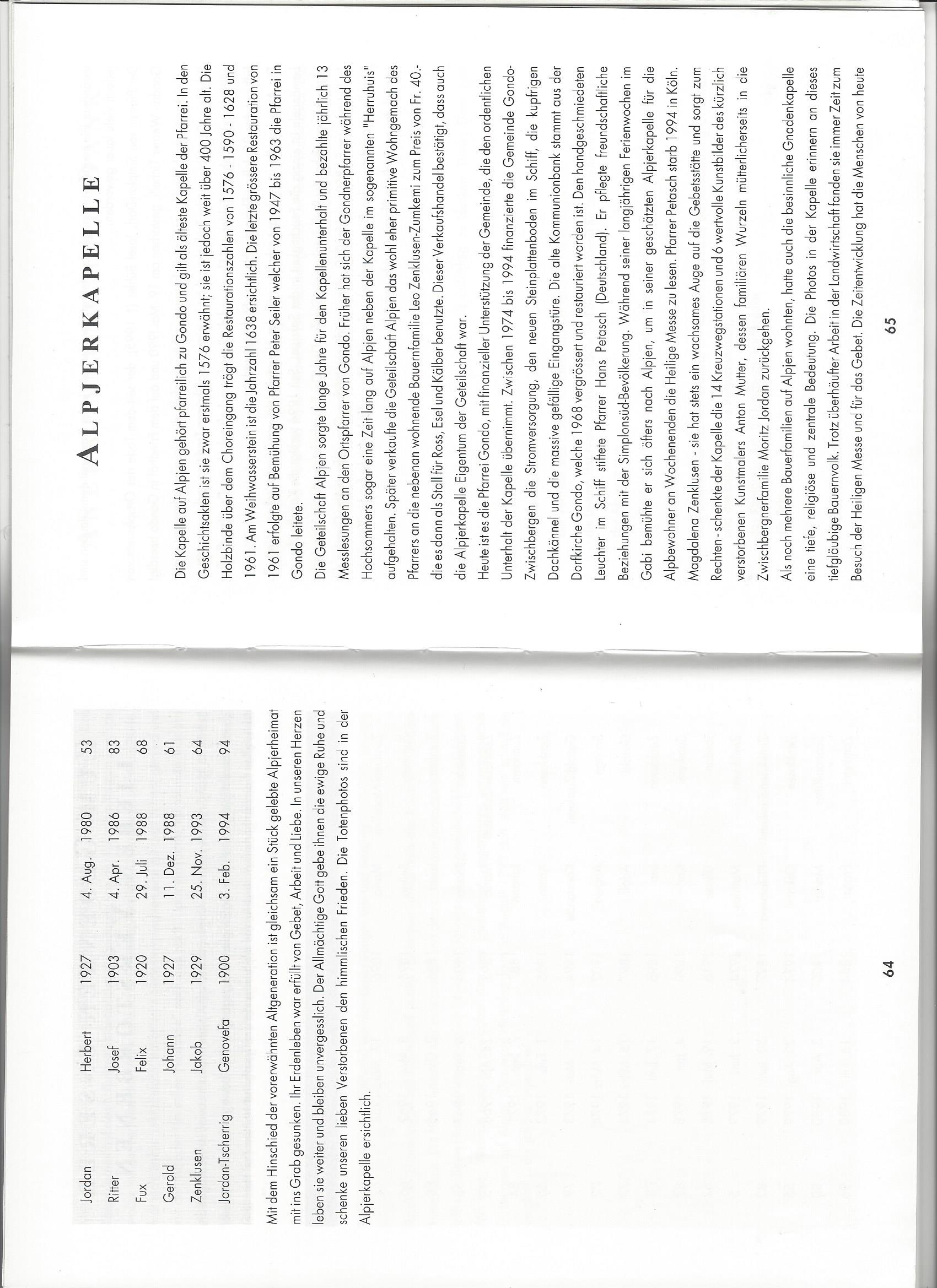 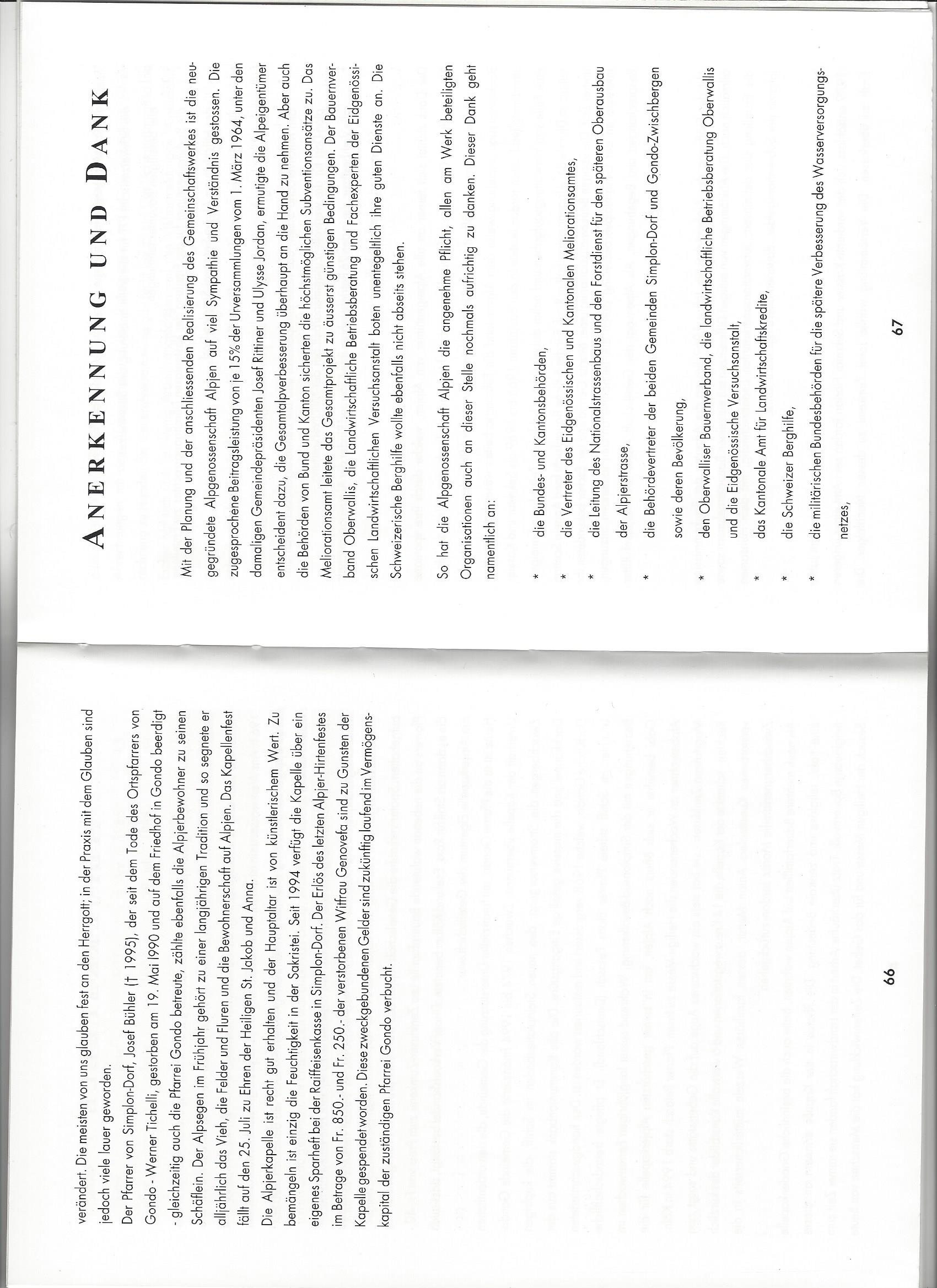 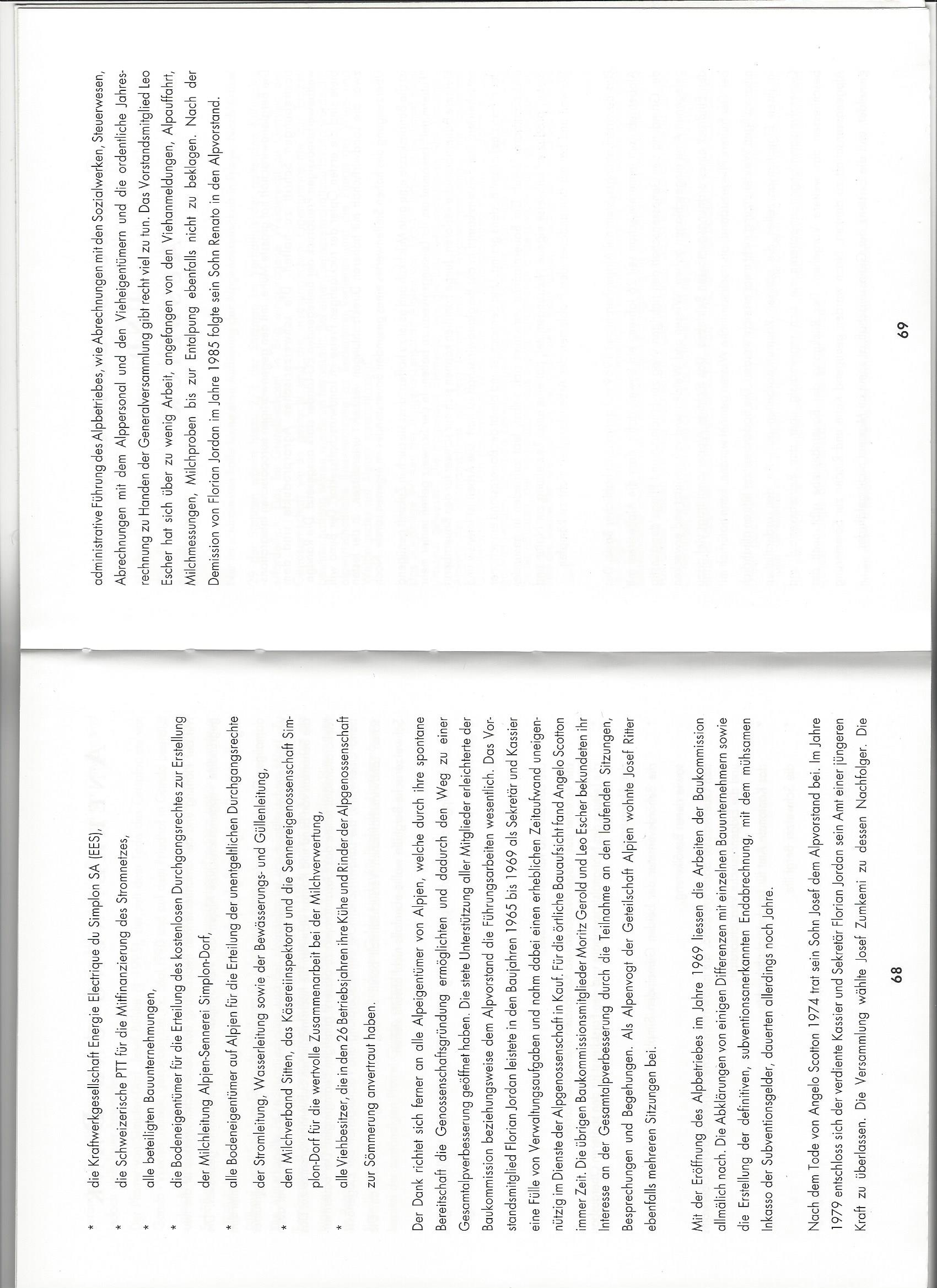 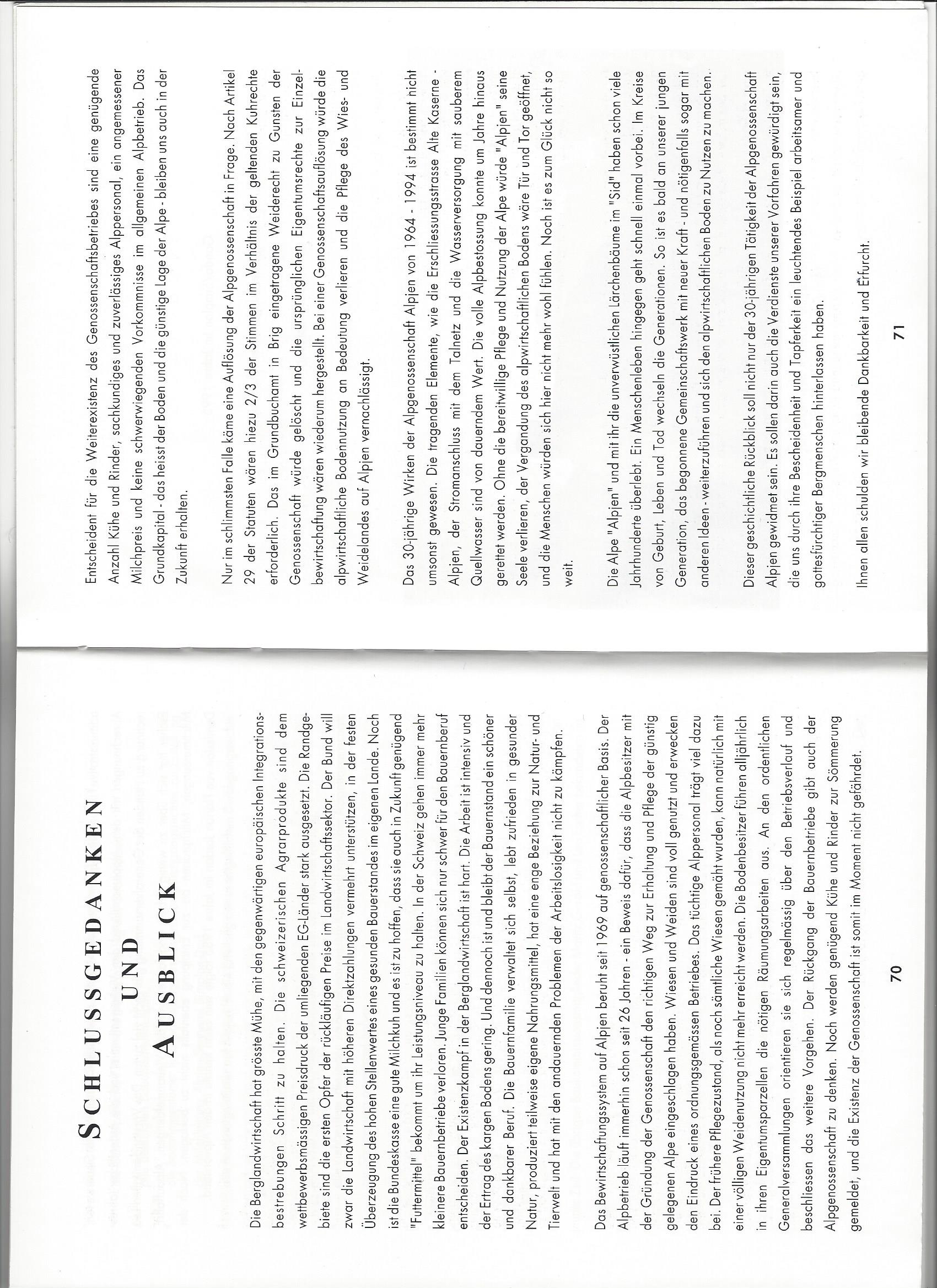 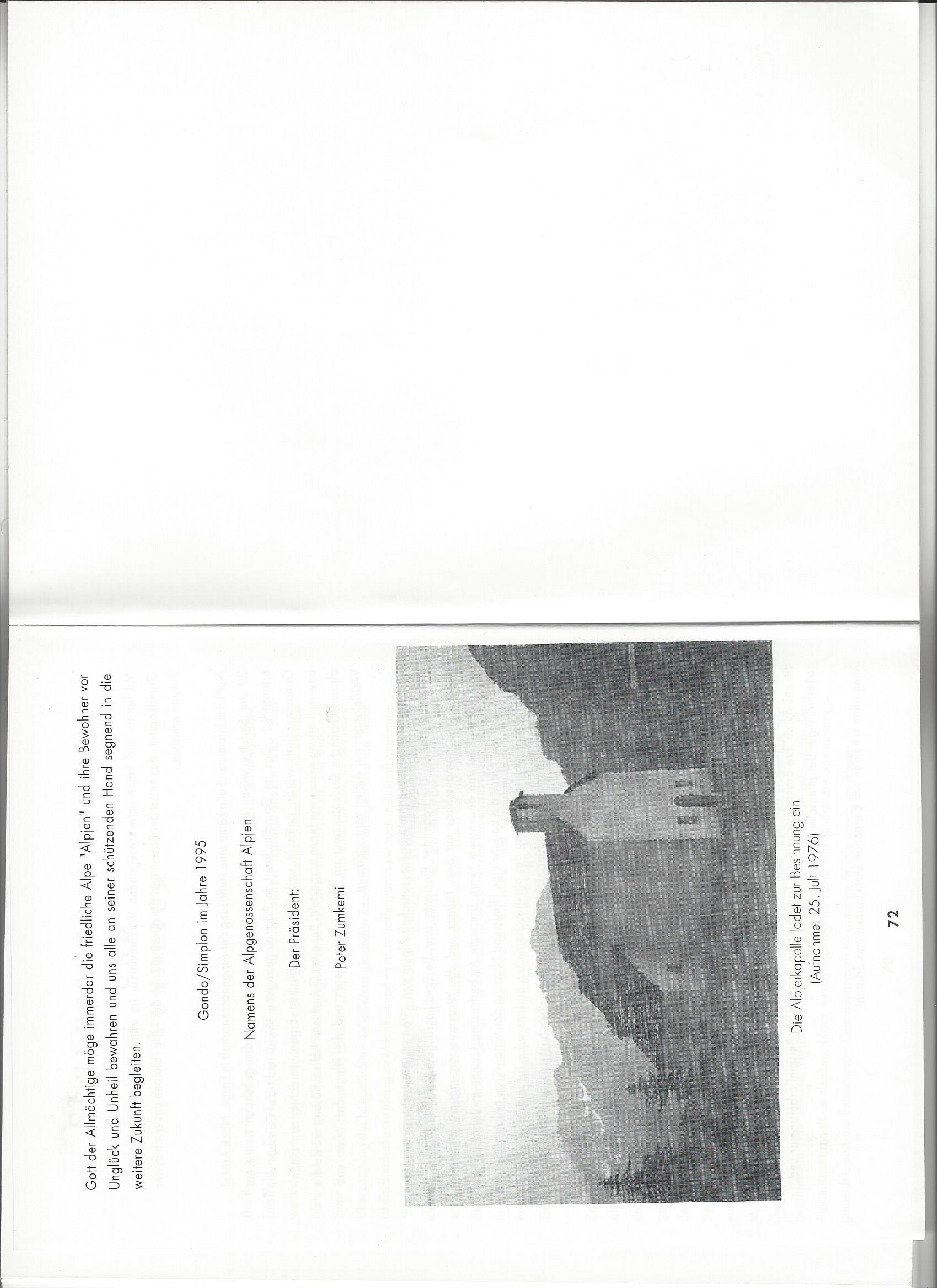                                   In Memoriam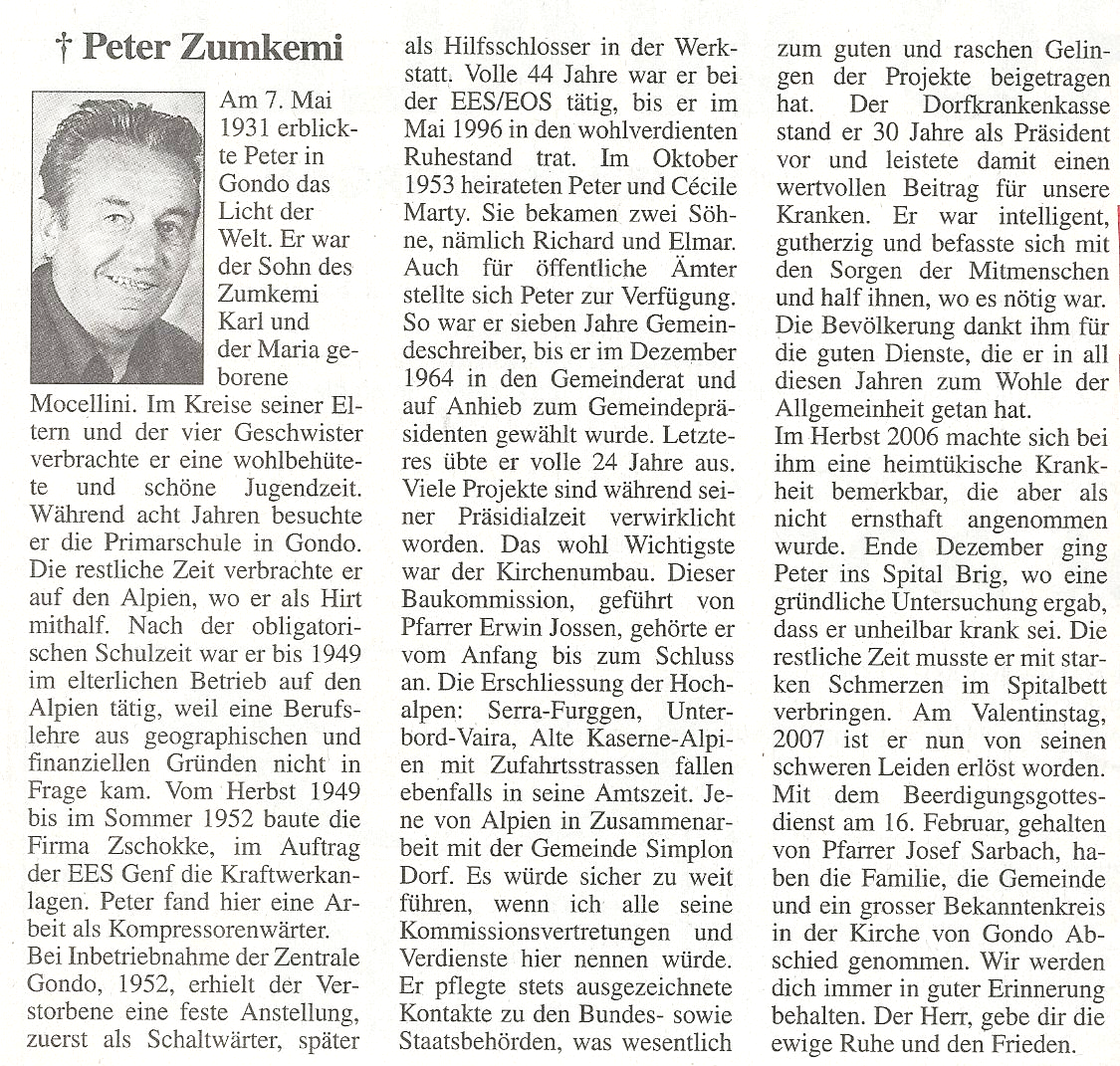 